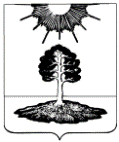 ДУМА закрытого административно-территориальногообразования Солнечный Тверской областиШЕСТОЙ СОЗЫВРЕШЕНИЕОб утверждении Правил благоустройстватерритории ЗАТО Солнечный Тверской области       В целях обеспечения и повышения комфортности условий проживания граждан, формирования безопасной, комфортной и привлекательной городской среды, поддержания и улучшения санитарного и эстетического состояния территории ЗАТО Солнечный Тверской области, в соответствии с Федеральным законом от 06.10.2003 № 131-ФЗ «Об общих принципах организации местного самоуправления в Российской Федерации», Уставом ЗАТО Солнечный, а также в целях приведения нормативных правовых актов Думы ЗАТО Солнечный в соответствие с действующим, Дума ЗАТО СолнечныйРЕШИЛА:Утвердить Правила благоустройства территории ЗАТО Солнечный Тверской области (приложение).Пункт 1 Решения Думы ЗАТО Солнечный от 11.10.2017 года № 68-5 «Об утверждении Правил благоустройства территории ЗАТО Солнечный Тверской области» - признать утратившим силу. Решение Думы ЗАТО Солнечный от 18.12.2019 года № 140-5 «О внесении изменений и дополнений в Решение Думы ЗАТО Солнечный № 68-5 от 11.10.2017г. 
«Об утверждении Правил благоустройства территории ЗАТО Солнечный Тверской области»- признать утратившим силу.Настоящее решение вступает в силу со дня его официального опубликования.Настоящее решение опубликовать в газете «Городомля на Селигере» и разместить на официальном сайте администрации ЗАТО Солнечный. Председатель Думы ЗАТО Солнечный                                                          Е.А. ГаголинаПриложениек решению Думы ЗАТО Солнечныйот «12» октября 2022 г. № _____ПРАВИЛАблагоустройства территории ЗАТО Солнечный Тверской областиI. Общие положения1.1. Правила благоустройства территории ЗАТО Солнечный Тверской области (далее - Правила) разработаны в соответствии с Федеральным законом от 06.10.2003 N 131-ФЗ "Об общих принципах организации местного самоуправления в Российской Федерации", Гражданским кодексом Российской Федерации, Земельным кодексом Российской Федерации, Градостроительным кодексом Российской Федерации, Жилищным кодексом Российской Федерации, Федеральным законом от 24.06.1998 N 89-ФЗ "Об отходах производства и потребления", Федеральным законом от 08.11.2007 N 257-ФЗ "Об автомобильных дорогах и о дорожной деятельности в Российской Федерации и о внесении изменений в отдельные законодательные акты Российской Федерации", Уставом ЗАТО Солнечный и иными нормативными правовыми актами, регулирующими отношения в области благоустройства территорий муниципальных образований.1.2. Настоящие Правила действуют на всей территории ЗАТО Солнечный и обязательны для исполнения всеми физическими лицами (в том числе индивидуальными предпринимателями) и юридическими лицами независимо от их организационно-правовой формы и формы собственности.Организация благоустройства территории ЗАТО Солнечный в соответствии с настоящими Правилами осуществляется органами местного самоуправления ЗАТО Солнечный в соответствии с их компетенцией, определенной Уставом и иными муниципальными правовыми актами ЗАТО Солнечный.1.3. Проектирование и размещение элементов благоустройства территорий осуществляются в соответствии с градостроительным и земельным законодательством Российской Федерации, специальными нормами и правилами, государственными стандартами, Генеральным планом ЗАТО Солнечный, Правилами землепользования и застройки, проектной документацией, утвержденной в установленном порядке.1.4. При проектировании объектов благоустройства предусматривается их доступность для маломобильных групп населения (инвалидов, людей с ограниченными (временно или постоянно) возможностями здоровья, беременных женщин, людей преклонного возраста, людей с детскими колясками и т.п.), оснащение этих объектов элементами и техническими средствами, способствующими передвижению маломобильных групп населения.Проектирование, строительство, установка элементов и технических средств, способствующих передвижению маломобильных групп населения, осуществляется при проектировании новых, реконструкции существующих, а также подлежащих капитальному ремонту и приспособлению объектов благоустройства, в том числе зданий, строений, сооружений, в соответствии с утвержденной проектной документацией.1.5. В целях реализации настоящих Правил используются следующие понятия:адресный аншлаг - указатель с наименованием улицы, площади, проспекта, номером дома и корпуса;архитектурное освещение - искусственное освещение объектов, имеющих важное градостроительное, композиционное или визуально-ориентирующее значение, отвечающее эстетическим требованиям зрительного восприятия;архитектурное решение фасада - это отличительные характеристики здания, строения, сооружения, отражающие конструктивные и эстетические качества фасада, окружающей градостроительной среды (стилевая и композиционная целостность, ритм, соразмерность и пропорциональность, визуальное восприятие, баланс открытых и закрытых пространств);брошенное транспортное средство - транспортное средство, от которого собственник отказался, имеющее внешние свидетельства длительного неэксплуатирования, нахождения на одном месте;витрина - (межвитринное пространство - витраж) остекленная часть фасада здания, предназначенная для демонстрации реализуемых товаров и услуг;восстановление благоустройства - комплекс работ, включающий в себя качественное восстановление асфальтового покрытия по всей ширине дороги, проезда, тротуара, обратную установку бордюрного камня, восстановление плодородного слоя почвы, ремонт газонов под борону с посевом газонных трав и посадкой нарушенных зеленых насаждений, восстановление рекламных конструкций и прочих элементов благоустройства;временные объекты (некапитальные нестационарные сооружения) - сооружения (площадки) из быстровозводимых конструкций, не обладающие признаками недвижимого имущества: контейнер, гараж, сарай, нестационарные торговые объекты, в том числе объекты по оказанию услуг (киоск, павильон, остановочно-торговый комплекс, передвижное средство развозной торговли, торговый ряд, элементы мебели, используемые для торговли и оказания услуг), складские помещения, другие объекты хозяйственно-бытового или иного назначения, в том числе навес, остановочный пункт, мобильная туалетная кабина, забор, ограждение, шлагбаум, цепь, столб, бетонный блок, другие объекты, препятствующие или ограничивающие проход пешеходов и проезд автотранспорта, велопарковки;вывеска - табличка, содержащая информацию об организации независимо от ее организационно-правовой формы или индивидуальном предпринимателе, которая обязательна для доведения до сведения потребителя в соответствии с законодательством Российской Федерации о защите прав потребителей;газон - травяной покров, создаваемый посевом семян специально подобранных трав, а также естественная травяная растительность;городская мебель - различные виды скамеек отдыха, размещаемые на территории общественных пространств, рекреаций и дворов; скамей и столов - на площадках для настольных игр и др.; беседки, перголы, зонтики;городская территория - территория в пределах границ муниципального образования ЗАТО Солнечный;график вывоза отходов - документ, определяющий периодичность вывоза отходов, адреса точки сбора отходов, объема вывоза отходов и времени вывоза;дендроплан - топографический план земельного участка с указанием зеленых насаждений (сохраняемых, вырубаемых, планируемых к посадке), инженерных коммуникаций, улично-тропиночной сети и иных объектов и сооружений, располагаемых на участке;дизайн-проект - документ установленной формы, утвержденной муниципальным правовым актом Администрации ЗАТО Солнечный, определяющий внешний вид и точное место размещения флагов и флагштоков на зданиях, строениях, сооружениях и содержащий иные сведения, необходимые для его идентификации;домовые знаки - адресный аншлаг, указатель номера подъезда и квартир, международный символ доступности объекта для инвалидов, флагодержатели, памятные доски, полигонометрический знак, указатель пожарного гидранта, указатель грунтовых геодезических знаков, указатели камер магистрали и колодцев водопроводной сети, указатель городской канализации, указатель сооружений подземного газопровода;дворовые постройки - временные подсобные сооружения, расположенные на земельном участке (погреба, голубятни, сараи и т.п.);закрепленная территория - земельный участок, находящийся в собственности, аренде, на ином праве;зеленые насаждения - совокупность древесно-кустарниковой и травянистой растительности естественного и искусственного происхождения (включая парки, леса, особо охраняемые природные территории, бульвары, скверы, сады, газоны, цветники, а также отдельно стоящие деревья и кустарники);земляные работы - производство работ, связанных со вскрытием грунта на глубину более 30 сантиметров (за исключением пахотных работ, работ по посадке и удалению деревьев, кустарников и других зеленых насаждений), забивкой и погружением свай при возведении объектов и сооружений всех видов, прокладкой подземных и наземных инженерных сетей, коммуникаций, а равно добыча общераспространенных полезных ископаемых, не числящихся на государственном балансе, и строительство подземных сооружений для своих нужд на глубину до пяти метров,;инженерные коммуникации - сети инженерно-технического обеспечения: водопровод, канализация, отопление, трубопроводы, линии электропередачи, связи и иные инженерные сооружения, существующие либо прокладываемые на городской территории;информационная конструкция - элемент благоустройства (средство размещения информации), не относящийся к вывеске, размещаемый на фасадах, крышах или иных внешних поверхностях зданий, строений, сооружений и содержащий сведения нерекламного характера о продавце (изготовителе, исполнителе) или виде, условиях реализуемых им товаров, выполняемых работ, оказываемых услуг;информационные материалы - любая визуальная информация (сведения, сообщения, данные, изображения) независимо от формы ее представления и изготовления, не относящаяся к информационным и рекламным конструкциям, учрежденческим доскам, вывескам, домовым знакам;ливневая канализация - комплекс технологически связанных между собой инженерных сооружений (желобов, дождеприемников, лотков и труб, каналов (канав) и сооружений на них) для пропуска (сброса, приема и отведения) сточных вод: дождевых и талых снежных вод; производственных вод от полива, мытья улиц, транспортных машин; отвода поверхностных вод с территорий предприятий, учреждений, организаций; жилых и нежилых домов и сооружений; приема воды из дренажных систем; приема производственных вод, допускаемых к пропуску без специальной очистки;малые архитектурные формы - элементы монументально-декоративного благоустройства, устройства для оформления мобильного и вертикального озеленения, водные устройства, городская мебель, коммунально-бытовое, техническое оборудование и иные элементы внешнего благоустройства;наружное освещение - совокупность элементов, предназначенных для освещения в темное время суток улиц, площадей, парков, скверов, бульваров, дворов и пешеходных дорожек;обслуживание контейнерной площадки - опорожнение контейнеров, очистка внутри контейнерной площадки, полный вывоз складированных на площадке отходов, в том числе отходов, образующихся при строительстве, ремонте, реконструкции строений (строительный мусор), древесного спила, крупногабаритного мусора;общественный туалет - сооружение (стационарный, передвижной, биотуалет), отвечающее санитарно-гигиеническим требованиям, с соответствующим оборудованием и инвентарем (урны, туалетная бумага, раковина для мытья рук, электро- или бумажные полотенца, крючки для верхней одежды и т.д.) и предназначенное для оказания санитарно-гигиенических услуг населению на бесплатной и (или) платной основе;объект благоустройства - территории ЗАТО Солнечный, на которых осуществляется деятельность по благоустройству: площадки, дворы, функционально-планировочные образования, а также территории, выделяемые по принципу единой градостроительной регламентации (охранные зоны) или визуально-пространственного восприятия (площадь с застройкой, улица с прилегающей территорией и застройкой), другие территории ЗАТО Солнечный, здания, строения, сооружения, инженерные коммуникации, иные объекты, требования к содержанию и благоустройству которых устанавливаются настоящими Правилами;объект потребительского рынка - объект торговли, общественного питания, бытового обслуживания, оказания других услуг населению, в том числе временные (нестационарные объекты) объекты;объект улично-дорожной сети - элемент транспортной инфраструктуры, располагающейся на территории общего пользования, основным назначением которого является движение транспорта и пешеходов;озеленение - элемент благоустройства и ландшафтной организации территории, обеспечивающий формирование среды муниципального образования с активным использованием растительных компонентов, а также поддержание ранее созданной или изначально существующей природной среды на территории муниципального образования;озелененные территории общего пользования - территории, используемые для рекреации всего населения ЗАТО Солнечный (скверы, парки, сады и т.д.);паспорт цветового решения фасадов здания, строения, сооружения - согласованный и утвержденный в установленном порядке документ, определяющий единое архитектурное и цветовое решение фасада отдельно стоящего здания, строения, сооружения, расположенного на территории ЗАТО Солнечный, и устанавливающий требования к его внешнему оформлению;пешеходные зоны - участки территории ЗАТО Солнечный, на которых осуществляется движение населения в прогулочных и культурно-бытовых целях, в целях транзитного передвижения;придомовая территория - участок около жилого многоквартирного здания, включающий пешеходные пути ко входам, подъезды к дому и площадки для жильцов данного дома - детские, спортивные, для отдыха, для контейнеров, для выгула собак и т.п.;разрытие - любой вид земляных работ, связанный с нарушением элементов внешнего благоустройства в том числе: строительство и ремонт подземных инженерных коммуникаций; сооружение или ремонт подземных и наземных объектов городского благоустройства; проведение археологических изысканий;разукомплектованное транспортное средство - транспортное средство, имеющее внешние технические неисправности и другие неисправности, при которых запрещается эксплуатация в соответствии с Правилами дорожного движения, утвержденными Постановлением Совета Министров - Правительства Российской Федерации от 23.10.1993 N 1090;смет - отходы, состоящие, как правило, из песка, пыли, листвы, образующиеся в результате уборки улично-дорожной сети, дворовых территорий;снежный навал - временное образование из снега, наледи, формируемое в результате их сгребания;содержание территории - комплекс мероприятий, проводимых на земельном участке, связанных с уборкой территории открытого грунта, уборкой и своевременным ремонтом искусственного покрытия территории, поддержанием в чистоте и проведением своевременного ремонта фасадов зданий, строений и сооружений, малых архитектурных форм, заборов и ограждений; содержанием строительных площадок, зеленых насаждений, инженерных коммуникаций и их конструктивных элементов, объектов транспортной инфраструктуры и иных объектов недвижимости, находящихся на земельном участке, в соответствии с действующим законодательством;средство информации - конструкция в виде тумбы, щита или стенда, предназначенная для размещения афиш, объявлений, либо в виде указателя, содержащего сведения нерекламного характера о субъекте (объекте); его местонахождении; указании профиля деятельности или вида реализуемых товаров, выполняемых работ, оказываемых услуг, обобщенного наименования группы товаров, выполняемых работ, оказываемых услуг; расстоянии и направлении движения к нему;строительная площадка - место строительства новых, а также реконструкции, технического перевооружения и (или) ремонта существующих объектов капитального строительства;территории особого городского значения - части территории муниципального образования, обладающие особым статусом и (или) повышенной культурно-рекреационной и социальной ценностью;уборка территорий - вид деятельности, связанный со сбором, вывозом в специально отведенные места отходов производства и потребления, смета, опавшей листвы, скошенной травы, веток, порубочных остатков, другого мусора, снега;уличное техническое оборудование - укрытия таксофонов, банкоматы, интерактивные информационные терминалы, почтовые ящики, вендинговые автоматы, элементы инженерного оборудования (подъемные площадки для инвалидных колясок, смотровые люки, решетки дождеприемных колодцев, вентиляционные шахты подземных коммуникаций, шкафы телефонной связи и т.п.);учрежденческая доска - конструкция, размещаемая в обязательном порядке при входе в здание, строение, сооружение, занимаемое организацией, содержащая информацию о полном зарегистрированном (юридическом) наименовании организации (учреждения) и ее ведомственной принадлежности;фасад - наружная сторона здания, строения, сооружения (главный, боковой, дворовый). Главный фасад здания, строения, сооружения имеет наибольшую зону видимости с городских территорий, как правило, ориентирован на восприятие со стороны магистральных и/или иного значения улиц;штендер - отдельно стоящая, выносная, в том числе сборно-разборная (складная), конструкция, не имеющая предназначенного для статичного закрепления на поверхности основания, вне зависимости от характера размещенной на ней информации;цветник - участок геометрической или свободной формы с высаженными одно-, двух- или многолетними растениями;Иные понятия, используемые в настоящих Правилах, применяются в значениях, определенных законодательством Российской Федерации.1.6. Благоустройство территорий может достигаться путем реализации следующих принципов:- принцип функционального разнообразия - насыщенность территории разнообразными социальными и коммерческими сервисами;- принцип комфортной организации пешеходной среды - создание в ЗАТО Солнечный условий для приятных, безопасных, удобных пешеходных прогулок путем совмещения различных функций (транзитная, коммуникационная, рекреационная, потребительская) на пешеходных маршрутах;- принцип комфортной среды для общения - гармоничное размещение в ЗАТО Солнечный территорий, которые постоянно и без платы за посещение доступны для населения, в том числе площади, набережные, улицы, пешеходные зоны, скверы, парки;- принцип насыщенности территорий разнообразными элементами природной среды (зеленые насаждения, водные объекты и др.) различной площади, плотности территориального размещения и пространственной организации в зависимости от функционального назначения части территории.II. Организация содержания и благоустройства территорий2.1. Благоустройству подлежит вся территория ЗАТО Солнечный, все расположенные на ней здания (включая жилые дома), строения, сооружения и земельные участки, на которых они расположены.2.2. Благоустройство территорий общего пользования (в том числе площади, улицы, проезды, набережные, береговые полосы водных объектов общего пользования, скверы, бульвары) осуществляется лицами, ответственными за содержание территории, с учетом особенностей, предусмотренных настоящими Правилами.При благоустройстве территории общего пользования учитываются потребности и запросы населения ЗАТО Солнечный.Участие жителей ЗАТО Солнечный в подготовке проектов по благоустройству территорий общего пользования может быть прямым или опосредованным через общественные организации, в том числе организации, объединяющие профессиональных проектировщиков - архитекторов, ландшафтных архитекторов, дизайнеров, а также ассоциации и объединения предпринимателей.При подготовке проектов по благоустройству территорий общего пользования, в том числе на этапе формулирования задач проектов, может осуществляться их открытое и гласное обсуждение с учетом мнения жителей, хозяйствующих субъектов и иных заинтересованных лиц.Обсуждение проектов по благоустройству территорий общего пользования может осуществляться в том числе в следующих формах:- совместное определение целей и задач по развитию территории, инвентаризация проблем и потенциалов территории;- обсуждение и выбор типа оборудования, некапитальных объектов, малых архитектурных форм, включая определение их функционального назначения, соответствующих габаритов, стилевого решения, материалов;- консультации в выборе типов покрытий;- консультации по предполагаемым типам озеленения;- консультации по предполагаемым типам освещения и осветительного оборудования;- участие в разработке проекта, обсуждение решений с архитекторами, ландшафтными архитекторами, проектировщиками и другими профильными специалистами;- одобрение проектных решений участниками процесса проектирования и будущими пользователями, включая жителей и других заинтересованных лиц;- осуществление общественного контроля над процессом реализации проекта (включая как возможность для контроля со стороны любых заинтересованных сторон, так и формирование рабочей группы, общественного совета проекта либо наблюдательного совета проекта);- осуществление общественного контроля над процессом эксплуатации территории (включая как возможность для контроля со стороны любых заинтересованных сторон, региональных центров общественного контроля, так и формирование рабочей группы, общественного совета проекта либо наблюдательного совета проекта для проведения регулярной оценки эксплуатации территории).Случаи и порядок участия жителей ЗАТО Солнечный в подготовке проектов по благоустройству территории общего пользования устанавливаются постановлением Администрации ЗАТО Солнечный.Органы местного самоуправления ЗАТО Солнечный обеспечивают информационное обеспечение населения о своей деятельности в сфере благоустройства, о планирующихся изменениях и возможности участия в этом процессе.Информирование может осуществляться путем:а) использования социальных сетей и интернет-ресурсов, в том числе создания единого информационного интернет-ресурса (сайта или приложения), который будет решать задачи по сбору информации, обеспечению "онлайн" участия и регулярному информированию о ходе проекта в сфере благоустройства, с публикацией фото-, видео- и текстовых отчетов;б) работы с местными средствами массовой информации;в) вывешивания афиш и объявлений на информационных досках, расположенных в непосредственной близости к проектируемому объекту, а также на специальных стендах на самом объекте; в холлах значимых и социальных инфраструктурных объектов, расположенных по соседству с проектируемой территорией или на ней (поликлиники, дома культуры, библиотеки, спортивные центры).2.3. Физические и юридические лица независимо от их организационно-правовых форм обязаны осуществлять благоустройство земельного участка, зданий, строений, сооружений, принадлежащих им на праве собственности, в объеме, предусмотренном действующим законодательством Российской Федерации, настоящими Правилами, самостоятельно или посредством привлечения специализированных организаций за счет собственных средств.В случае, если здание, строение, сооружение, территория земельного участка, принадлежит на праве собственности нескольким собственникам, подлежащая благоустройству, определяется с учетом долей в праве собственности.В случае, если на территории земельного участка находятся несколько зданий, строений, сооружений, принадлежащих на праве собственности нескольким собственникам, территория земельного участка, подлежащая благоустройству, определяется соглашением сторон.При отсутствии соглашения сторон территория земельного участка, подлежащая благоустройству, определяется в соответствии с нормами действующего законодательства.В случае, если земельный участок, находящийся во владении физического или юридического лица, не оформлен в установленном порядке, содержанию подлежит территория по фактически сложившейся границе земельного участка, находящегося во владении.2.4. Содержание придомовой территории многоквартирного дома осуществляется в зависимости от выбранного способа управления многоквартирным домом: товариществом собственников жилья либо жилищным кооперативом или иным специализированным потребительским кооперативом, управляющей организацией, лицами, выполняющими работы по содержанию и ремонту общего имущества в многоквартирном доме при непосредственном управлении многоквартирным домом собственниками помещений в данном доме.2.5. Постановлением Администрации ЗАТО Солнечный устанавливается перечень территорий особого городского значения, а также требования к месторасположению, цвету, конструкции и внешнему виду элементов благоустройства на таких территориях.2.6. Содержание и благоустройство осуществляют:1) в границах закрепленной территории - собственники или иные правообладатели,2) в границах озелененных территорий общего пользования - уполномоченный орган,3) в границах озелененных территорий ограниченного пользования (предприятия, организации, учреждения) и специального назначения (санитарные зоны, водоохранные зоны, кладбища, питомники) - владельцы данных объектов,4) в границах придомовых территорий - товарищества собственников жилья либо жилищные кооперативы или иные специализированные потребительские кооперативы, управляющие организации, лица, выполняющие работы по содержанию и ремонту общего имущества в многоквартирном доме, - при непосредственном управлении многоквартирным домом собственниками помещений в данном доме,5) в охранных зонах наземных коммуникаций, в том числе электрических сетей, сетей освещения, радиолиний, - владельцы указанных коммуникаций,6) в охранных зонах подземных коммуникаций - владельцы указанных коммуникаций.2.7. Порядок размещения и содержания общественных туалетов определяется в соответствии с действующим законодательством Российской Федерации, санитарными правилами и нормами.Ответственность за санитарное и техническое состояние туалетов несут их собственники, владельцы, арендаторы или специализированные организации, на обслуживании которых они находятся.2.8. Уполномоченные органы и структурные подразделения Администрации ЗАТО Солнечный:- осуществляют контроль за выполнением работ по содержанию и благоустройству территории ЗАТО Солнечный, в том числе территорий общего пользования, в пределах установленных полномочий;- составляют акты обследования территорий (объектов) в соответствии с типовой формой, утверждаемой Администрацией ЗАТО Солнечный.2.9. Содержание территории общего пользования осуществляется путем проведения:1) систематических работ по содержанию территории ЗАТО Солнечный;2) единичных массовых мероприятий (субботники) на основании постановления Администрации ЗАТО Солнечный.2.10. Содержание территории ЗАТО Солнечный в летний период производится с целью уменьшения загрязненности и запыленности территории города посредством мойки, полива, подметания и проведения других работ по содержанию территории ЗАТО Солнечный и включает в себя:- подметание (в сухую погоду - поливку) территорий с искусственным покрытием, мойку от пыли и грязи дорожных покрытий объектов улично-дорожной сети и других территорий с искусственным покрытием. Мойка дорожных покрытий, площадей, тротуаров и других территорий с искусственным покрытием производится по всей ширине покрытия;- сбор мусора со всей территории;- дважды в год, в срок до 1 июня и до 1 сентября, окраску малых архитектурных форм, садовой и уличной мебели, урн, спортивных и детских площадок, ограждений, бордюров;- периодическое кошение травы (при высоте травы более 15 см) и уборку скошенной травы в течение суток;- в период листопада - сбор и вывоз опавшей листвы один раз в сутки;- уборку территорий;- уборку лотков и бордюра от песка, пыли, мусора после мойки;- организацию отвода талых вод в весенний период.2.11. Собранный мусор, смет, листва, скошенная трава, ветки должны вывозиться в течение суток.2.12. В период листопада собственники и лица, ответственные за содержание территорий, производят сгребание и вывоз опавшей листвы с газонов вдоль улиц и дорог.2.13. Содержание территории общего пользования в зимний период включает в себя:- очистку дорожных покрытий и тротуаров от снега, наледи и мусора;- при возникновении скользкости или гололеда - посыпку песком пешеходных зон, лестниц, обработку дорожных покрытий противогололедным материалом.2.14. Технология и режимы производства уборочных работ, выполняемых на территории, должны обеспечивать беспрепятственное движение транспортных средств и пешеходов независимо от погодных условий.2.15. Особенности содержания пешеходных тротуаров, наземных переходов, лестниц в зимний период:- пешеходные тротуары, лестницы должны быть очищены от снега по всей ширине пешеходной части указанных сооружений;- время очистки не должно превышать девяти часов после окончания снегопада;- в период интенсивного снегопада пешеходные тротуары, лестницы должны обрабатываться противогололедными материалами и расчищаться;- при возникновении гололеда противогололедными материалами обрабатываются в первую очередь лестницы, затем тротуары;- время обработки противогололедными материалами не должно превышать трех часов с момента обнаружения скользкости;допускается временное складирование рыхлого снега, не загрязненного отходами и химическими реагентами, на газон или в места, заранее определенные для этих целей, при условии сохранности зеленых насаждений и обеспечении оттока талых вод с последующей вывозкой по мере накопления снега, но не позднее чем при достижении снежного вала высоты и ширины более 1 метра.2.16. На территории ЗАТО Солнечный не допускается:- сорить на улицах, площадях, участках с зелеными насаждениями, в скверах, парках, на газонах и других территориях общего пользования;- осуществлять мойку, чистку салона и техническое обслуживание транспортных средств в местах, не предусмотренных для этих целей;- ломать и повреждать элементы обустройства зданий, строений, сооружений, памятники, мемориальные доски, деревья, кустарники, малые архитектурные формы и другие элементы благоустройства на территориях общего пользования, а также производить их самовольную переделку, перестройку и перестановку;- наносить надписи, рисунки, расклеивать и развешивать информационные материалы, наносить граффити на остановочных пунктах, фасадах зданий, строений, сооружений, столбах, ограждениях (заборах) и иных не предусмотренных для этих целей объектах;- складировать и хранить движимое имущество за пределами границ и (или) ограждений предоставленных земельных участков;- складирование снега в неустановленных местах;- самовольно перекрывать внутриквартальные проезды и тротуары посредством установки железобетонных блоков, столбов, ограждений, шлагбаумов, сооружений и других устройств;- оставлять предметы быта, пищевые продукты на территории общего пользования вне специально отведенных мест.2.17. В случае сброса отходов, мусора, снежных масс, грунта в несанкционированных местах лица, допустившие подобные нарушения, обязаны за свой счет незамедлительно произвести уборку и очистку данной территории, а при необходимости - рекультивацию земельного участка.2.18. Ликвидация мест несанкционированного размещения твердых коммунальных отходов на земельных участках (территориях), не предоставленных в установленном порядке и находящихся в муниципальной собственности, обеспечивается уполномоченным структурным подразделением либо сотрудником Администрации ЗАТО Солнечный.III. Сбор и вывоз отходов3.1. Юридические лица и физические лица, в силу закона или договора принявшие на себя обязательства содержать территории, здания, строения, сооружения, обязаны:1) осуществлять складирование твердых коммунальных отходов в местах (на площадках) накопления твердых коммунальных отходов;2) содержать места (площадки) накопления твердых коммунальных отходов и прилегающую к ним территорию в чистоте и порядке, очищать их от мусора незамедлительно после вывоза мусора, если в силу закона или договора не предусмотрено иное;3) не допускать переполнение отходами мест (площадок) накопления твердых коммунальных отходов;4) принимать меры по предотвращению возгорания отходов в местах (на площадках) накопления твердых коммунальных отходов, а в случае возгорания отходов своевременно принимать меры по тушению пожара в соответствии с законодательством Российской Федерации;5) обеспечить вывоз и размещение (обработку, утилизацию, обезвреживание, захоронение) отходов из мест (площадок) накопления твердых коммунальных отходов в соответствии с законодательством Российской Федерации;6) не допускать образования мест несанкционированного размещения твердых коммунальных отходов на закрепленной и прилегающей территориях.3.2. Администрация ЗАТО Солнечный определяет схему размещения мест (площадок) накопления твердых коммунальных отходов и осуществляет ведение реестра мест (площадок) накопления твердых коммунальных отходов в соответствии с правилами, утвержденными Правительством Российской Федерации.3.3. Складирование твердых коммунальных отходов осуществляется в соответствии с договором на оказание услуг по обращению с твердыми коммунальными отходами способами, предусмотренными Постановлением Правительства Российской Федерации от 12.11.2016 N 1156 "Об обращении с твердыми коммунальными отходами и внесении изменения в Постановление Правительства Российской Федерации от 25 августа 2008 г. N 641".3.4. На территории и участках любого функционального назначения, где могут накапливаться твердые коммунальные отходы, контейнеры должны устанавливаться на специально оборудованные площадки. Исключение составляют контейнеры, оборудованные крышкой, колесами для транспортировки в количестве 4-х штук, адаптированные к подъемно-загрузочным устройствам мусоровозов ("евроконтейнеры").Применительно к жилым зданиям для установки контейнеров должна быть оборудована контейнерная площадка.3.5. Площадка для размещения контейнеров (контейнерная площадка) должна:- иметь сплошное, глухое и (или) светопрозрачное ограждение;- иметь водонепроницаемое бетонное или асфальтобетонное покрытие с возможностью стока талых и дождевых вод;- иметь ограждение не менее чем с трех сторон;- иметь глубину ограждения, обеспечивающую полное перекрытие размещенных в ней контейнеров;- иметь высоту ограждения не менее 1,5 метра;- иметь ограждение, выполненное из негибкого (за исключением профилированного листа) и плотного материала (железобетон, кирпич, металл, антисептированное дерево, фиброцементные панели);- быть удобна для подъезда машин и производства погрузочно-разгрузочных работ, в том числе иметь способность выдерживать установку и выкатывание контейнеров без повреждения;- быть выполнена из износостойких, долговечных, устойчивых к климатическим условиям и ремонтопригодных материалов, в том числе обеспечивающих возможность круглогодичного ремонта;- соответствовать типовым архитектурным решениям, утверждаемым постановлением Администрации ЗАТО Солнечный.На контейнерной площадке должно быть оборудовано и обозначено специально отведенное место для крупногабаритных отходов. При наличии контейнеров (мусоросборников) для отдельных групп коммунальных отходов на контейнерной площадке должно быть оборудовано и обозначено специальное место для них.Расстояние от жилых домов, детских учреждений, детских площадок и мест отдыха населения должно быть не менее 20 м, но не более 100 м, за исключением случаев, предусмотренных действующим законодательством Российской Федерации и принятыми в соответствии с ним правилами и нормативами.3.6. Собственник (владелец) контейнерной площадки, контейнера; юридические лица, индивидуальные предприниматели, обслуживающие контейнерные площадки, контейнеры на основании соответствующего договора, обязаны обеспечивать своевременную уборку прилегающей территории, содержать в исправном состоянии контейнеры, не допуская переполнения и загрязнения территории.Организации, осуществляющие вывоз твердых коммунальных отходов (в том числе крупногабаритных), обязаны обеспечить вывоз твердых коммунальных отходов в соответствии с графиком вывоза отходов, установленным договором на оказание услуг по обращению с твердыми коммунальными отходами, в сроки, предусмотренные пунктом 3.11 настоящих Правил.3.7. В случае использования контейнерной площадки несколькими субъектами обязанность поддержания чистоты на контейнерной площадке определяется соответствующими договором или графиком.3.8. Юридические лица независимо от организационно-правовых форм и форм собственности и индивидуальные предприниматели предусматривают размещение мест для сбора и временного складирования отходов:- при строительстве, реконструкции, временном размещении объектов - на стадии проектирования;- в процессе эксплуатации объектов - по согласованию в установленном порядке.3.9. Накопление отходов допускается только в местах (на площадках) накопления отходов, соответствующих требованиям законодательства в области санитарно-эпидемиологического благополучия населения и иного законодательства Российской Федерации, а также настоящих Правил.Размещение мест (площадок) накопления отходов согласовывается с уполномоченными органами в порядке, предусмотренном законодательством Российской Федерации, правовыми актами Администрации ЗАТО Солнечный.3.10. Контейнеры, бункеры и контейнерные площадки должны быть своевременно очищены от мусора, крупногабаритных отходов, содержаться в чистоте и порядке. Дезинфекция контейнера должна проводиться не реже 1 раза в месяц.Твердые коммунальные отходы из контейнеров должны вывозиться по мере накопления, но не реже одного раза в трое суток в холодное время года (при температуре -5° и ниже) и не реже одного раза в сутки - в теплое время (при плюсовой температуре свыше +5°). Вывоз отходов следует осуществлять с 6.00 до 22.00.Вывоз отходов следует осуществлять способами, исключающими возможность их потери при перевозке, создания аварийной ситуации, причинения транспортируемыми отходами вреда здоровью людей и окружающей среде.3.11. Контейнеры и бункеры должны быть в технически исправном состоянии, покрашены и иметь маркировку с указанием собственника контейнера и бункера, типа собираемых отходов при раздельном сборе отходов.3.12. На территории ЗАТО Солнечный запрещается:1) эксплуатация контейнеров и бункеров в технически неисправном состоянии или состоянии, не соответствующем санитарным нормам и правилам;2) переполнение контейнеров и бункеров;3) выгрузка отходов из контейнеров и бункеров в специально не предназначенные и не оборудованные для этих целей транспортные средства;4) размещение контейнеров и бункеров вне специально оборудованных площадок для сбора и временного хранения твердых коммунальных отходов;5) размещение мест (площадок) накопления твердых коммунальных отходов на проезжей части, газонах, тротуарах и в проходных арках домов;6) транспортирование отходов и мусора способом, допускающим загрязнение территорий по пути следования транспортного средства, перевозящего отходы;7) установка контейнеров и бункеров на проезжей части, тротуарах, газонах и в проходных арках домов;8) размещение отходов и мусора, за исключением специально отведенных мест, контейнеров и бункеров для сбора отходов, смет мусора, слив отработанных вод и жидких отходов на проезжую часть улиц, прилегающую территорию, в колодцы ливневой канализации;9) сброс в контейнеры и бункеры трупов животных, птиц, других биологических отходов, крупногабаритных отходов, строительного мусора, ртутьсодержащих осветительных приборов, отработанных автошин, аккумуляторов, горюче-смазочных материалов и других опасных отходов;10) складирование крупногабаритных отходов на контейнерных площадках вне специально отведенных мест;11) выгрузка отходов на контейнерной площадке из автотранспорта;12) изъятие вторичного сырья и пищевых отходов из контейнеров и бункеров;13) размещение в грунте (захоронение) отходов производства и потребления в ходе проведения планировочных, строительных работ;14) загромождение подъездов (создание препятствий для подъезда) к контейнерным площадкам специализированного автотранспорта, разгружающего контейнеры и бункеры.3.13. В парках, садах, зонах отдыха, учреждениях образования, здравоохранения и других местах массового посещения населением, на улицах, у подъездов многоквартирных домов, у входов в объекты потребительского рынка устанавливаются урны. Урны устанавливают на расстоянии до 100 м. Установка урн осуществляется с учетом обеспечения беспрепятственного передвижения пешеходов, проезда инвалидных и детских колясок лицами, ответственными за уборку соответствующих территорий.Очистка, окраска и ремонт урн осуществляются правообладателями помещений и зданий, у входа в которые они установлены, или лицами, осуществляющими по договору содержание территорий. Очистка урн осуществляется по мере их заполнения, но не реже 1 раза в сутки.В зимний период не допускается образование снежного навала на урне, не реже одного раза в сутки производится очистка урны от снега и наледи.Окраска и ремонт урн осуществляются регулярно по мере необходимости (в случае повреждения лакокрасочного покрытия или механического повреждения урны), но не реже одного раза в календарный год.3.14. В дни проведения культурных, публичных, массовых мероприятий их организаторы обеспечивают установку временных контейнеров (мусоросборников) для сбора отходов.3.15. Обращение с отходами производства и потребления в части ртутьсодержащих ламп осуществляется в соответствии с законодательством Российской Федерации.3.16. При производстве работ по сносу зданий, строений и сооружений и иных объектов обращение с отходами должно соответствовать Правилам.3.17. Сбор отходов нефтепродуктов и нефтезагрязненных отходов (в т.ч. отработанные масла, масляные фильтры; загрязненная нефтепродуктами ветошь; тара из-под масел, лаков и красок), подлежащих размещению на санкционированной свалке промышленных отходов, осуществляется в установленном законодательством Российской Федерации порядке.3.18. Сбор, утилизация и уничтожение биологических отходов, в том числе умерших домашних животных, осуществляются в соответствии с ветеринарно-санитарными правилами.3.19. Вывоз отходов должен осуществляться способами, исключающими возможность их потери при перевозке, создания аварийной ситуации, причинения транспортируемыми отходами вреда здоровью людей и окружающей среде.IV. Определение границ прилегающих территорий и участиесобственников и (или) иных законных владельцев зданий,строений, сооружений, земельных участков в благоустройстветерриторий общего пользования, в отношении которых границыприлегающих территорий не установлены4.1. Собственники и (или) иные законные владельцы зданий, строений, сооружений, земельных участков (за исключением собственников и (или) иных законных владельцев помещений в многоквартирных домах, земельные участки под которыми не образованы или образованы по границам таких домов) участвуют, в том числе финансово, в содержании прилегающих территорий.4.2. Границы прилегающих территорий определяются в отношении территорий общего пользования, которые прилегают (имеют общую границу) к зданию, строению, сооружению, земельному участку с учетом требований Закона Тверской области от 04.02.2019 N 4-ЗО "Об установлении порядка определения органами местного самоуправления муниципальных образований Тверской области границ прилегающих территорий".Границы прилегающих территорий определяются в метрах в зависимости от расположения зданий, строений, сооружений, земельных участков, вида их разрешенного использования и фактического назначения:- для строительных площадок - 13 метров от ограждения строительной площадки по всему периметру, а в случае отсутствия ограждения - 32 метра от границы образованного земельного участка;- для нестационарных торговых объектов, в том числе торговых комплексов, павильонов, палаток, киосков, - 6,5 метра от объекта по всему периметру;- для земельных участков, на которых расположены станции технического обслуживания, места мойки автотранспорта, автозаправочные комплексы, а также въезды и выезды из них, - 13 метров от границ указанных земельных участков по всему периметру;- для территории юридических лиц или индивидуальных предпринимателей - 6,5 метра от границы земельного участка по всему периметру;- для отдельно стоящих тепловых, трансформаторных подстанций, зданий и сооружений инженерно-технического назначения - 3 метра от указанных объектов по всему периметру;- для образованных земельных участков, на которых отсутствуют здания, строения, сооружения, - 3 метра от границ указанных земельных участков по всему периметру;- для многоквартирных домов (за исключением многоквартирных домов, земельные участки под которыми не образованы или образованы по границам таких домов) - 0;- для контейнерных площадок - 5 метров по периметру контейнерной площадки;- для некапитальных строений, сооружений, малых архитектурных форм - 3,9 метра от указанных объектов по всему периметру.4.3. Описание границ прилегающих территорий осуществляется уполномоченным структурным подразделением либо лицом Администрации ЗАТО Солнечный по форме, установленной в приложении 1 к настоящим Правилам.4.4. Содержание прилегающих территорий включает в себя:- сгребание и подметание снега, в том числе очистку дорожных покрытий и тротуаров от снега, наледи и мусора;- при возникновении скользкости или гололеда - посыпку песком пешеходных зон, лестниц, обработку дорожных покрытий противогололедным материалом;- уборку от мусора, листвы;- обеспечение сохранности зеленых насаждений и уход за ними, в том числе проведение санитарной обрезки кустарников и деревьев;- удаление несанкционированных графических изображений, надписей, информационных материалов;- иные мероприятия, предусмотренные для прилегающих территорий настоящими Правилами.4.5. Собственники и (или) иные законные владельцы зданий (помещений в них), строений, сооружений, земельных участков (далее - Собственники) на основании заключаемых на добровольной основе с Администрацией ЗАТО Солнечный соглашений, вправе принимать участие в благоустройстве территорий общего пользования, в отношении которых границы прилегающих территорий не установлены в соответствии с пунктом 4.2 настоящих Правил (далее - дополнительная территория).Типовая форма соглашения о выполнении работ по благоустройству дополнительных территорий (далее - соглашение) утверждается постановлением Администрации ЗАТО Солнечный.Собственники для принятия участия в благоустройстве дополнительных территорий подают в Администрацию ЗАТО Солнечный заявление о выполнении работ по благоустройству дополнительной территории.Администрация ЗАТО Солнечный в течение 10 рабочих дней с даты подачи заявления рассматривает его и принимает решение об установлении дополнительной территории для благоустройства или об отказе в этом и направляет в течение 3 рабочих дней в адрес Собственника соответствующее уведомление.Решение об отказе закрепления дополнительной территории принимается в том числе в случае, если территория не относится к территориям общего пользования или в отношении такой территории установлены границы прилегающей территории в соответствии с пунктом 4.2 настоящих Правил.Для определения дополнительной территории Администрацией ЗАТО Солнечный формируется схема дополнительной территории, являющаяся неотъемлемой частью соглашения.Размер дополнительной территории определяется от границ установленной прилегающей территории (в случае установления соответствующей прилегающей территории) или от границ собственной территории (в случае неустановления соответствующей прилегающей территории) и включает тротуары, зеленые насаждения и иные объекты, но ограничивается дорожным бордюром, полотном автомобильной дороги общего пользования, линией пересечения с прилегающей, а равно установленной дополнительной территорией другого юридического или физического лица.Соглашение является безвозмездным и определяет в том числе перечень работ по благоустройству дополнительной территории.При выполнении работ по благоустройству Собственники обеспечивают содержание дополнительной территории и находящихся на ней объектов благоустройства городской среды в соответствии с соглашением.V. Требования по содержанию зданий, строений, сооружений5.1. Содержание зданий, строений, сооружений осуществляют их собственники или иные правообладатели самостоятельно либо за счет собственных средств посредством привлечения специализированных организаций.5.2. Общие требования к внешнему виду фасадов зданий, строений, сооружений:- размещение любого вида и типа изображений, материалов, устройств и конструкций, в том числе информационных, осуществляется по согласованию с уполномоченным структурным подразделением Администрации ЗАТО Солнечный, если иное не предусмотрено настоящими Правилами;- цветовое решение должно соответствовать характеристикам и стилевому решению фасада, функциональному назначению объекта, окружающей среде;- торцы зданий, строений, сооружений (боковые фасады), просматриваемые с улицы, полностью окрашиваются в цвет главного фасада, если иное не предусмотрено паспортом цветового решения фасада;- фасады зданий, строений, сооружений не должны иметь видимых повреждений строительной части, декоративной отделки и инженерных элементов. Повреждения фасада здания, строения, сооружения не должны превышать более 1% от общей площади фасада;- изменения фасадов зданий, строений, сооружений, связанные с ликвидацией или изменением отдельных деталей, а также устройство новых и реконструкция существующих оконных и дверных проемов, выходящих на главный фасад, допускаются в порядке, установленном правовым актом Администрации ЗАТО Солнечный;- цветовая гамма фасада здания, строения, сооружения определяется согласно паспорту цветового решения фасадов здания, строения, сооружения и согласовывается в установленном Администрацией ЗАТО Солнечный порядке.5.3. Содержание фасадов зданий, строений, сооружений включает:- своевременный поддерживающий ремонт и восстановление конструктивных элементов и отделки фасадов, в том числе входных дверей и козырьков, ограждений балконов и лоджий, карнизов, крылец, входных площадок и отдельных ступеней, ограждений спусков и лестниц, пандусов и приямков, витрин, декоративных деталей и иных конструктивных элементов, и их окраску;- обеспечение наличия и содержания в исправном состоянии водостоков, водосточных труб и сливов;- обеспечение наличия адресного аншлага;- герметизацию, заделку и расшивку швов, трещин и выбоин;- восстановление, ремонт и своевременную очистку входных групп, отмосток, приямков цокольных окон и входов в подвалы;- поддержание в исправном состоянии размещенного на фасаде электроосвещения и включение его с наступлением темноты;- своевременную очистку и промывку поверхностей фасадов, в том числе элементов фасадов, в зависимости от их состояния и условий эксплуатации;- своевременное мытье окон, домовых знаков, вывесок, информационных конструкций, учрежденческих досок;- очистку от надписей, рисунков, объявлений, плакатов и иных информационных материалов, а также нанесенных графических изображений;- очистку от снега и льда крыш и козырьков, удаление наледи, снега и сосулек с карнизов, балконов и лоджий;- иные мероприятия, предусмотренные законодательством Российской Федерации.5.4. В состав элементов фасадов зданий, строений и сооружений, подлежащих содержанию, входят:1) приямки, входы в подвальные помещения;2) входные группы (лестницы, входные площадки, перила, ограждения, козырьки над входом, устройства и приспособления для перемещения инвалидов и маломобильных групп населения (пандусы и др.), ограждения пандусов, стены, двери и др.);3) цоколь и отмостка;4) плоскости стен;5) выступающие элементы фасадов (балконы, лоджии, карнизы и др.);6) кровли, включая вентиляционные и дымовые трубы, ограждающие решетки, выходы на кровлю и т.д.;7) водосточные трубы, включая воронки;8) металлическая отделка окон, балконов, поясков, выступов цоколя, свесов и т.п.;9) навесные металлические конструкции (флагодержатели, анкеры, пожарные лестницы, вентиляционное оборудование и т.п.);10) стекла, рамы, балконные двери, витрины и витражи, а также декоративные и конструктивные элементы, относящиеся к фасадам зданий, строений, сооружений;11) стационарные ограждения, прилегающие к зданиям, строениям, сооружениям.5.5. Собственники, иные правообладатели зданий, строений, сооружений и иные лица, на которых возложены соответствующие обязанности, обязаны:5.5.1. по мере необходимости очищать фасады;5.5.2. по мере необходимости, но не реже двух раз в год, весной (после отключения систем отопления) и осенью (до начала отопительного сезона), очищать и промывать поверхности остекления окон, дверей балконов и лоджий, входных дверей в подъездах;5.5.3. производить ремонт элементов здания, строения, сооружения, в том числе кровли, стыков, отмостки, окраску фасада;5.5.4. производить поддерживающий ремонт отдельных элементов фасада (цоколей, крылец, ступеней, пандусов, перил, приямков, входных дверей, ворот, цокольных окон, балконов и лоджий, водосточных труб, подоконных отливов, линейных открытий и иных конструктивных элементов);5.5.5. в течение трех суток с момента обнаружения удалить с здания, строения, сооружения надписи, рисунки, графические изображения, объявления, плакаты, иные информационные материалы. Ремонт должен проводиться не реже одного раза в три года. Конструктивные элементы и отделка фасадов подлежат восстановлению по мере их нормального износа или при возникновении обстоятельств их внезапного повреждения (аварии, стихийные бедствия, пожар и т.д.) в течение двух месяцев со дня прекращения действия данных обстоятельств;5.5.6. выполнять охранно-предупредительные мероприятия (установка ограждений, сеток, демонтаж разрушающейся части элемента и т.п.) в случае угрозы возможного обрушения выступающих конструкций фасадов;5.5.7. закрывать входы в подвалы, чердаки, технические этажи, крыши зданий, строений, сооружений с целью исключения доступа животных и посторонних людей;5.5.8. демонтировать (снести, разобрать) или восстановить разрушенные в результате чрезвычайных обстоятельств (аварии, стихийные бедствия, пожар и т.д.) объекты капитального строительства в течение года со дня окончания чрезвычайных обстоятельств;5.5.9. демонтировать (снести, разобрать, вывезти) или восстановить разрушенные в результате чрезвычайных обстоятельств (аварии, стихийные бедствия, пожар и т.д.) временные объекты в течение месяца со дня окончания чрезвычайных обстоятельств.5.6. Виды отдельных работ по содержанию жилых зданий и их периодичность определены приложением 2 к настоящим Правилам.5.7. При эксплуатации фасадов не допускается:5.7.1. повреждение (загрязнение) поверхности стен фасадов зданий, строений, сооружений: подтеки, шелушение окраски, наличие трещин, отслоившейся штукатурки, облицовки, повреждение кирпичной кладки, отслоение защитного слоя железобетонных конструкций и т.п.;5.7.2. нарушение герметизации межпанельных стыков;5.7.3. повреждение (отслоение, загрязнение) штукатурки, облицовки, окрасочного слоя цокольной части фасадов зданий, строений, сооружений, в том числе неисправность конструкции оконных, входных приямков;5.7.4. повреждение (загрязнение) выступающих элементов фасадов зданий, строений, сооружений: балконов, лоджий, карнизов, козырьков и т.п.;5.7.5. разрушение (отсутствие, загрязнение) ограждений балконов, лоджий и т.п.;5.7.6. отделка и окрашивание фасада и его элементов материалами, отличающимися по цвету от согласованного для данного здания, строения, сооружения паспортом цветового решения фасада, в том числе при удалении (закрашивании) надписей, рисунков, графических изображений;5.7.7. размещение адресных аншлагов без присвоения в установленном порядке адреса зданию, строению, сооружению;5.7.8. размещение и эксплуатация на фасаде и (или) крыше здания, строения, сооружения держателей флагов, флагштоков без наличия дизайн-проекта, согласованного с уполномоченным структурным подразделением Администрации ЗАТО Солнечный;5.7.9. нарушение установленных настоящими Правилами требований к размещению и содержанию домовых знаков, вывесок, информационных конструкций, учрежденческих досок;5.7.10. снятие, замена или устройство новых архитектурных деталей, устройство новых или заделка существующих проемов, изменение формы окон, переоборудование или устройство новых балконов и лоджий, застройка пространства между балконами без согласования и получения разрешения в установленном порядке;5.7.11. окраска фасадов до восстановления разрушенных или поврежденных архитектурных деталей;5.7.12. частичная окраска фасадов (исключение составляет полная окраска первых этажей зданий, строений, сооружений);5.7.13. произвольное изменение цветового решения, рисунка, толщины переплетов и других элементов устройства и оборудования фасадов, в том числе окон и витрин, дверей, балконов и лоджий;5.7.14. оборудование существующих козырьков и навесов дополнительными элементами и устройствами фасадов зданий, строений, сооружений, нарушающими их декоративное решение и внешний вид;5.7.15. установка глухих металлических полотен на зданиях, строениях, сооружениях с выходящими и просматриваемыми фасадами с территорий общего пользования, установка дверных заполнений, не соответствующих архитектурному решению фасада, характеру и цветовому решению других входов на фасаде;5.7.16. изменение расположения дверного блока в проеме по отношению к плоскости фасада;5.7.17. некачественное решение швов между оконной и дверной коробкой и проемом, ухудшающее внешний вид фасада;5.7.18. использование элементов фасадов, крыш, стен зданий, строений, сооружений (дымоходы, вентиляция, антенны систем коллективного приема телевидения и радио, стойки сетей проводного радиовещания, фронтоны, козырьки, двери, окна, парапеты, противопожарные лестницы, элементы заземления и т.п.) в качестве крепления подвесных линий связи и воздушно-кабельных переходов;5.7.19. развешивание ковров, одежды, белья с внешней стороны балконов, лоджий и окнах главных фасадов зданий, строений, сооружений, выходящих на улицу;5.7.20. развешивание и расклейка афиш, объявлений, плакатов и других информационных материалов на фасадах, окнах (в том числе с внутренней стороны оконного проема) зданий, строений и сооружений;5.8. Не допускается размещение антенн и наружных кондиционеров на главных фасадах зданий, строений, сооружений. При реконструкции или ремонте фасадов зданий, строений, сооружений размещение антенн и наружных кондиционеров должно быть приведено в соответствие с положениями настоящего пункта Правил.5.9. При проектировании входных групп, обновлении, изменении фасадов зданий, строений, сооружений не допускается:- устройство входов в подвал и цокольный этаж, в помещения, уровень пола которых расположен выше 1,2 м от уровня земли, на фасадах, выходящих на территории общего пользования;- устройство опорных элементов (колонн, стоек и т.д.), препятствующих движению пешеходов;- устройство двух и более входов (с учетом существующих) без разработки проектной документации с учетом комплексного решения всего фасада здания, строения, сооружения;- размещение входной группы в многоквартирном доме без получения согласия собственников помещений в многоквартирном доме;- использование балкона для устройства входной группы без получения согласия собственника жилого помещения.5.10. Кровля зданий, строений, сооружений, элементы водоотводящей системы, оголовки дымоходов и вентиляционных систем должны содержаться в исправном состоянии и не представлять опасности для жителей домов и пешеходов при любых погодных условиях.5.11. В зимнее время собственниками и иными правообладателями зданий, строений, сооружений, а также управляющими организациями при управлении многоквартирными домами должна быть организована своевременная очистка кровель от снега, наледи и сосулек. Очистка кровель от снега на сторонах, выходящих на пешеходные зоны, должна производиться с ограждением участков и принятием всех необходимых мер предосторожности и лишь в светлое время суток. Сброс снега с остальных скатов кровли, а также плоских кровель должен производиться на внутренние дворовые территории. Сброшенные с кровель на пешеходную дорожку, проезжую часть снег и наледь подлежат немедленной уборке.5.12. При сбрасывании снега и наледи, скалывании сосулек, производстве ремонтных и иных работ на кровле должны быть приняты меры, обеспечивающие сохранность деревьев и кустарников, воздушных линий электроснабжения, освещения и связи, дорожных знаков, дорожных ограждений и направляющих устройств, инженерных элементов зданий, строений, сооружений. В случае повреждения указанных элементов они подлежат восстановлению за счет лица, осуществлявшего очистку кровли и допустившего повреждения.5.13. Крыши зданий, строений, сооружений должны иметь водоотвод, не допускающий прямое попадание стекающей воды на пешеходов и пешеходные зоны. Желоба, воронки, водостоки должны быть неразрывны и рассчитаны на пропуск собирающихся объемов воды. Водостоки, выходящие на стороны зданий с пешеходными зонами, должны отводиться за пределы пешеходных дорожек.5.14. Не допускается:1) складирование на кровле зданий, строений, сооружений предметов, предназначенных для эксплуатации кровли (лопаты, скребки, ломы), строительных материалов, отходов ремонта, неиспользуемых механизмов и прочих предметов;2) сброс с кровель зданий, строений, сооружений льда, снега и мусора в воронки водосточных труб.5.15. В случае, если эксплуатация здания, строения, сооружения прекращена или здание, строение, сооружение находятся в аварийном состоянии или в состоянии, характеризующемся повреждениями (деформациями) в целом или отдельных элементов, свидетельствующими о критическом состоянии несущей способности, опасности обрушения, Собственник или иной законный владелец здания, строения, сооружения обязан обеспечить безопасность и принять меры, предупреждающие причинение вреда населению, окружающей среде, имуществу физических, юридических лиц, в том числе:- об исключении несанкционированного доступа в здание, сооружение, строение, на земельный участок посторонних лиц (закрытие проемов, ограждение территории);- по вывозу мусора, расположенного на земельном участке под зданием, строением, сооружением;- по установке ограждений, сеток, демонтажу зданий, строений, сооружений, разрушающихся их элементов и т.п. в случае угрозы возможного обрушения здания, строения, сооружения, их элементов, выступающих конструкций фасадов.Домовые знаки5.16. Объекты капитального строительства должны быть оборудованы адресными аншлагами.5.17. Адресные аншлаги могут быть плоскими и объемными (световыми).Плоские адресные аншлаги изготавливаются из оцинкованной стали толщиной 0,76 мм (по периметру выполняется ребро жесткости 20 мм) или из пластика толщиной не менее 4 мм. Объемные (световые) адресные аншлаги изготавливаются из металлического профиля, боковая и задняя поверхности изготавливаются из нержавеющей стали, передняя поверхность изготавливается из акрилового стекла.Размеры адресного аншлага определяются в зависимости от типов адресных аншлагов, установленных в пункте 5.24 настоящих Правил.Глубина объемного (светового) адресного аншлага 130 мм.Графика наносится краской с гарантийным сроком на выцветание не менее пяти лет. Цвет по каталогу RAL 5002 (Ultramarine blue).5.18. Адресные аншлаги на главном фасаде объекта недвижимости размещаются между первым и вторым этажами на расстоянии не более 1 м от угла здания, строения, сооружения.При отсутствии оконных проемов - на высоте от 2,5 м до 3,5 м от уровня земли. В случае, если объекты недвижимости находятся за ограждением, то аншлаг размещается на секции ограждения рядом с входной группой.При установке адресного аншлага, состоящего из двух частей, номер объекта недвижимости располагается над наименованием улицы.5.19. Наименования транспортно-пешеходных коммуникаций (улиц, шоссе, набережных, и др.) пишутся на русском языке в соответствии с их обозначением в Адресной системе ЗАТО Солнечный и могут дублироваться буквами латинского алфавита.5.20. Установку, ремонт и замену адресных аншлагов обеспечивают собственники зданий, строений, сооружений.Установка адресных аншлагов, размещаемых на вновь построенных (реконструированных) зданиях, строениях, сооружениях, осуществляется за счет средств застройщиков до момента ввода здания, строения, сооружения в эксплуатацию.5.21. Собственники, арендаторы и иные владельцы жилых, административных, производственных и общественных зданий, строений, сооружений обязаны содержать в чистоте и исправном состоянии адресные аншлаги.5.22. Флагштоки следует устанавливать в соответствии с дизайн-проектом, утвержденным в порядке, предусмотренном постановлением Администрации ЗАТО Солнечный.5.23. Указатели расположения пожарных гидрантов, полигонометрические знаки, указатели расположения геодезических знаков следует размещать на цоколях зданий, строений, сооружений, камер, магистралей и колодцев водопроводной и канализационной сетей.За сохранность и исправность вышеуказанных знаков ответственность несут установившие их организации.5.24. Не допускается:- размещение рядом с адресным аншлагом выступающих вывесок, консолей, а также объектов, затрудняющих его восприятие;- размещение указателей вблизи выступающих элементов фасада или на заглубленных участках фасада, на карнизах, воротах;- произвольное перемещение адресных аншлагов с установленного места.Требования к вывескам (информационным табличкам),информационным конструкциям5.25. Информационная табличка размещается субъектом предпринимательства (изготовителем, исполнителем, продавцом) на видном месте на стекле витрины или на входной двери, справа или слева от главного входа в занимаемое им здание, строение, сооружение или помещение.Субъекты предпринимательства, осуществляющие торговлю с лотков и автомашин, на лотках и на ярмарках также обязаны иметь при себе информационную табличку, содержащую информацию, предусмотренную действующим законодательством Российской Федерации.В случае, если несколько организаций, индивидуальных предпринимателей размещены в одном здании, строении, сооружении и имеют общий вход, вместо установки индивидуальных информационных табличек может быть установлена одна общая информационная табличка, содержащая сведения о наименовании продавца (изготовителя, исполнителя), занимаемом этаже (номере офиса).Оформления разрешения на установку информационной таблички не требуется.5.26. Допускаемый размер информационной таблички: не более 0,60 м по горизонтали и 0,80 м по вертикали.5.27. Помимо вывесок допускается размещение на зданиях, строениях, сооружениях информационных конструкций, содержащих сведения нерекламного характера о продавце (изготовителе, исполнителе) или виде, условиях реализуемых им товаров, выполняемых работ, оказываемых услуг.Все информационные конструкции размещаются:- параллельно плоскости фасада здания, строения, сооружения (за исключением консольной конструкции, которая располагается перпендикулярно плоскости фасада);- над входом или окнами (витринами), в простенках между окнами помещений на единой горизонтальной оси с иными информационными конструкциями, установленными в пределах плоскости фасада.5.28. Размещение информационных конструкций допускается при наличии согласования на установку информационной конструкции (далее - разрешение на установку) с уполномоченным структурным подразделением Администрации ЗАТО Солнечный.Размещение информационных конструкций без оформления согласования на установку (самовольное размещение) не допускается.В случае самовольного размещения информационной конструкции она подлежит демонтажу разместившим ее лицом на основании предписания уполномоченного структурного подразделения Администрации ЗАТО Солнечный.Собственник недвижимого имущества, к которому присоединяется информационная конструкция, имеет право на самостоятельный демонтаж или на поручение такого демонтажа третьему лицу, если установка такой конструкции осуществлена без его согласия, в соответствии с гражданским, жилищным законодательством.Для изменения характера и (или) дизайна информационной конструкции необходимо получение нового согласования уполномоченного структурного подразделения Администрации ЗАТО Солнечный на установку информационной конструкции.При этом получение нового согласия собственника(-ков) здания, строения, сооружения на установку информационной конструкции не требуется, за исключением следующих случаев:1) истек срок действия согласия собственника(-ков) здания, строения, сооружения на установку информационной конструкции;2) меняются место размещения и (или) размеры информационной конструкции.5.29. Порядок согласования установки информационной конструкции устанавливается постановлением Администрации ЗАТО Солнечный.5.30. Общими требованиями к размещению информационных конструкций на фасадах зданий, строений, сооружений являются:1) безопасность для населения;2) сомасштабность фасаду и архитектурно-пространственному окружению;3) приоритет знаков адресации;4) размещение без ущерба композиции, стилистике, отделке, декоративному убранству фасада, эстетическим качествам городской среды;5) привязка к композиционным осям и ритмической организации фасада, соответствие логике архитектурного решения;6) согласованность в пределах фасада независимо от принадлежности объектов;7) соответствие условиям восприятия (визуальная доступность, читаемость информации);8) удобство эксплуатации и ремонта.5.31. К дизайну информационных конструкций устанавливаются следующие требования:1) шрифтовое и художественное решение информационных конструкций и вывесок, размещаемых на одном здании, строении, сооружении, должно иметь комплексный характер;2) надписи и знаки должны быть соразмерны фасаду, композиционно упорядочены в соответствии с архитектурными осями, членениями, ритмической организацией фасада;3) изобразительные элементы могут использоваться как дополнение к текстовой информации;4) цветовая гамма сложившейся застройки или отдельно взятого фасада определяет общие требования к колористике информационных конструкций и вывесок (эталонные цвета, цветосочетания, ограничения в использовании цветов);5) состав, характер и размещение информационных конструкций как одного, так и разных владельцев должны решаться комплексно, упорядоченно в пределах всего фасада здания, строения, сооружения.5.32. При размещении вывесок, информационных конструкций запрещается:- использование сильных контрастов, разрушающих единство архитектурного фона;- использование цветов, диссонирующих с колористикой фасада;- применение флуоресцентных цветов;- броское полихромное решение вывесок;- окраска поверхности остекления витрин;- размещение информационных конструкций без согласования на установку с уполномоченным структурным подразделением Администрации ЗАТО Солнечный;- размещение вывесок, информационных конструкций на глухих торцах фасада, а также в границах жилых помещений;- размещение вывесок, информационных конструкций на архитектурных деталях фасадов, а также на ограждениях балконов, лоджий;- размещение вывесок, информационных конструкций на расстоянии менее 1 м от адресных аншлагов;- размещение вывесок, информационных конструкций с помощью демонстрации постеров на динамических системах смены изображений (роллерные системы, системы поворотных носителей - призматроны и т.д.);- размещение вывесок, информационных конструкций с помощью или в виде тканевых, баннерных панно и полотен (за исключением афиш), а также панно и полотен, изготовленных с использованием полиэфирной, иной ткани либо иных материалов на мягкой основе (в том числе поливинхлоридной или иной пленки), любого способа изготовления и крепления;- размещение на фасадах зданий, строений, сооружений фотографий каких-либо товаров или изображений (например, техника, одежда, обувь и т.д.);- размещение на консолях (кронштейнах) информации больше чем на 3-х уровнях, выполнение ассиметричных композиций, применение неоднородного фона, а также расположение консолей (кронштейнов) на расстоянии между собой менее чем 10 метров.5.33. Владелец вывески (информационной таблички), информационной конструкции обязан содержать ее в чистоте, мойку (чистку) производить по мере загрязнения, элементы конструкций окрашивать по мере необходимости.После монтажа (демонтажа) информационной конструкции владелец такой конструкции обязан осуществить восстановление нарушенного фасада в течение семи суток.Требования к размещению учрежденческих досок5.34. Учрежденческие доски, как правило, выполняются из долговечных материалов. Выполняются в форме настенного панно.Площадь учрежденческих досок не должна превышать 1,5 кв. м и не менее 0,3 кв. м, при этом минимальная высота букв содержания доски не должна быть менее 20 мм.5.35. Оформления разрешений на установку учрежденческих досок не требуется.5.36. Владельцы учрежденческих досок обязаны:1) поддерживать учрежденческие доски в исправном состоянии с соблюдением всех стандартных требований безопасности;2) своевременно производить восстановительно-ремонтные работы;3) демонтировать учрежденческие доски в течение 10 дней в случае прекращения деятельности с произведением восстановительных работ фасада здания, строения, сооружения.Требования к размещению объявлений, листовок,информационных материалов, надписейи графических изображений5.37. Запрещается наружное размещение (расклеивание, вывешивание) объявлений, листовок, информационных материалов, в том числе плакатов, афиш и другой печатной и рукописной продукции, а также нанесение надписей и графических изображений, размещение иных изображений вне специально отведенных для этого мест, а равно без необходимых разрешений и согласований.5.38. Администрация ЗАТО Солнечный для сохранения сложившегося внешнего архитектурно-художественного облика города определяет специально отведенные места для размещения объявлений, листовок, информационных материалов.5.39. Не допускается размещение (расклеивание, вывешивание) объявлений, листовок, информационных материалов, а также нанесение надписей и графических изображений на фасадах зданий, строений, сооружений, ограждениях, опорах освещения и деревьях, за исключением специально отведенных мест.5.40. Размещение графических изображений допускается в местах, определенных постановлением Администрации ЗАТО Солнечный, либо в соответствии с утвержденным паспортом цветового решения фасадов здания, строения, сооружения.5.41. Физические или юридические лица, осуществившие размещение информационных, предвыборных агитационных материалов, обязаны привести в первоначальное состояние место их размещения после окончания установленного предельного срока для их размещения.VI. Требования к содержанию и благоустройствуземельных участков (территории)6.1. Содержание и благоустройство территорий земельных участков включает в себя:- ежедневную уборку от мусора, листвы;- сгребание и подметание снега;- обработку противогололедными материалами покрытий проезжей части дорог, улиц, тротуаров, проездов, пешеходных территорий;- вывоз снега и льда (снежно-ледяных образований);- установку и содержание в чистоте и технически исправном состоянии контейнерных площадок, контейнеров для всех видов отходов, урн для мусора, скамеек, малых архитектурных форм;- уборку, мойку и дезинфекцию контейнеров (бункеров) и контейнерных площадок;- отвод дождевых и талых вод;- сбор и вывоз твердых коммунальных, крупногабаритных и иных отходов;- полив территории для уменьшения пылеобразования и увлажнения воздуха;- обеспечение сохранности зеленых насаждений и уход за ними;- восстановление нарушенных элементов благоустройства после строительства, реконструкции и ремонта объектов коммунального назначения, инженерных коммуникаций (сооружений), дорог, пешеходных переходов;- содержание колодцев подземных коммуникаций (сооружений) в соответствии с требованиями действующих государственных стандартов;- содержание ограждений земельных участков, в том числе установку и содержание ограждений разрушенных (разобранных, сносимых) зданий, строений, сооружений, исключающих возможность проникновения на территорию посторонних лиц и (или) размещения отходов в несанкционированных местах, а также обеспечение своевременной очистки их от грязи, снега и информационных материалов;- удаление несанкционированных графических изображений, надписей, информационных материалов.6.2. Собственники зданий, строений, сооружений, земельных участков, если иное не предусмотрено законом, обязаны:- обеспечить надлежащее состояние ограждений (заборов), а также прочих сооружений в границах закрепленной территории. Своевременно производить поддерживающий их ремонт и окраску;- включать фонари освещения в темное время суток (при их наличии);- содержать в порядке территорию закрепленного участка и обеспечивать надлежащее санитарное состояние прилегающей территории;- содержать зеленые насаждения в границах закрепленной и прилегающей территории в соответствии с требованиями настоящих Правил, проводить санитарную обрезку кустарников и деревьев, не допускать посадок деревьев в охранной зоне газопроводов и других инженерных сетей;- скашивать траву на прилегающей территории (при высоте более 15 см) и осуществлять уборку скошенной травы в течение суток;- складировать счищенный с прилегающей территории снег таким образом, чтобы был обеспечен проезд транспорта, доступ к инженерным коммуникациям и сооружениям на них, проход пешеходов и сохранность зеленых насаждений;- производить складирование твердых коммунальных и крупногабаритных отходов в контейнеры и бункеры, установленные на специальных площадках;- обеспечить своевременный сбор и вывоз твердых коммунальных и крупногабаритных отходов в соответствии с установленным порядком.6.3. Не допускается:- сжигать листву, любые виды отходов и мусор на закрепленных и прилегающих территориях;- складировать уголь, тару, крупногабаритные отходы, строительные материалы на прилегающей территории;- мыть транспортные средства на закрепленных и прилегающих территориях;- строить дворовые постройки, обустраивать выгребные ямы за пределами закрепленной территории;- размещать на уличных проездах заграждения, затрудняющие доступ специального транспорта и уборочной техники или препятствующие им;- разрушать и портить элементы благоустройства территории, засорять водоемы;- хранить разукомплектованное, брошенное транспортное средство за пределами закрепленной территории;- захламлять прилегающую территорию любыми отходами;- сливать жидкие отходы на придомовую территорию, в дренажную систему, на территории общего пользования.6.4. С целью недопущения зарастания земельных участков борщевиком Сосновского количеством растений более 1 единицы высотой, превышающей 20 см на 10 кв.м., правообладатели земельных участков обязаны производить мероприятия по удалению борщевика Сосновского с таких земельных участков, а также с прилегающих к ним (закрепленных) территорий.Мероприятия по удалению борщевика Сосновского правообладатели земельных участков осуществляют самостоятельно за счет собственных средств.Удаление Борщевика Сосновского может осуществляться следующими способами:а) механический - применяется для уничтожения Борщевика Сосновского на небольших площадях и заключается в обрезке цветков в период бутонизации и начала цветения, которые подлежат уничтожению, либо периодическом скашивании Борщевика Сосновского до его бутонизации и начала цветения с интервалом 3-4 недели;- выкапывание корневой системы Борщевика Сосновского ниже корневой шейки на ранних фазах его развития и ее уничтожение.б) агротехнический:- обработка почвы, посев многолетних трав;- применение затеняющих материалов - прекращении доступа света к растению путем укрывания поверхности участка, занятого Борщевиком Сосновского светопоглощающим материалом.в) химический - опрыскивание с соблюдением требований законодательства очагов произрастания Борщевика Сосновского гербицидами, прошедшими процедуру государственной регистрации и включенными в «Государственный каталог пестицидов и агрохимикатов, разрешенных к применению на территории РФ».Запрещается использовать гербициды на территориях детских, спортивных, медицинских учреждений, школ, предприятий общественного питания и торговли, в пределах водоохранных зон рек, речек, прудов, источников водоснабжения, а также в близости от воздухозаборных устройств. В зонах жилой застройки применение гербицидов допускается при минимальной норме расхода препарата при условии соблюдения санитарных разрывов до жилых домов не менее 50 метров.- иными способами, не запрещенными законодательством.».Требования к озеленению6.5. Зеленые насаждения являются обязательным элементом благоустройства территории.При проведении работ по благоустройству необходимо максимальное сохранение существующих зеленых насаждений.При создании зеленых насаждений необходимо учитывать принципы комфортной организации пешеходной среды, комфортной среды для общения, насыщенности территорий разнообразными элементами природной среды.В зависимости от выбора типов зеленых насаждений необходимо определять объемно-пространственную структуру насаждений и обеспечивать визуально-композиционные и функциональные связи участков озелененных территорий между собой и с застройкой территории ЗАТО Солнечный.При проектировании новых, реконструкции существующих, а также подлежащих капитальному ремонту парков, скверов и иных озелененных территорий общего пользования составляется дендроплан, на котором выделяются зоны работ, все древесные и кустарниковые растения, подлежащие сохранению, вырубке, пересадке и созданию, расположение инженерных коммуникаций, капитальных строений, дорожно-тропиночной сети, площади газонов и цветников, малых архитектурных форм.Форма, случаи и порядок предоставления дендроплана в уполномоченное структурное подразделение Администрации ЗАТО Солнечный утверждаются постановлением Администрации ЗАТО Солнечный.Местоположение и границы озелененных территорий определяются Генеральным планом ЗАТО Солнечный, Правилами землепользования и застройки, документацией по планировке территории.6.6. На территории ЗАТО Солнечный могут использоваться два вида озеленения: стационарное - посадка растений в грунт и мобильное - посадка растений в специальные передвижные емкости (контейнеры, вазоны и т.п.).Стационарное и мобильное озеленение используют для создания архитектурно-ландшафтных объектов (газонов, садов, цветников, площадок с кустами и деревьями и т.п.) на естественных и искусственных элементах рельефа, крышах (крышное озеленение), фасадах (вертикальное озеленение) зданий, строений, сооружений.6.7. Содержание объектов озеленения- это комплекс работ по уходу за зелеными насаждениями и элементами благоустройства озелененных территорий, устранению незначительных деформаций и повреждений конструктивных элементов объемных сооружений, а также уборка передвижных малых форм в летнее и зимнее время.6.8. Требования к производству работ на объектах озеленения:- при организации строительных площадок вблизи объектов озеленения следует предпринимать меры к сохранению целостности зеленых насаждений, отмеченных в проекте как сохраняемые, посредством огораживания, частичной обрезки низких и широких крон, охранительной обвязки стволов деревьев, связывания крон кустарников, засыпки гравием участков почвы под растениями, расположенными рядом с проездами и стоянками транспортных средств и иной техники в целях предупреждения уплотнения почвы;- вертикальная планировка территории, прокладка подземных коммуникаций, обустройство дорог, проездов и тротуаров должны быть закончены перед началом озеленения;- при проведении ремонтных, строительных и прочих работ, связанных с нарушением почвенного слоя, необходимо снимать и сохранять плодородный слой почвы для его дальнейшего использования в зеленом строительстве. По окончании производства указанных выше работ необходимо восстановить нарушенные земельные участки и насаждения. Восстановление должно быть предусмотрено в проекте производства работ;- листья и траву необходимо собирать в кучи с последующим компостированием или удалением в установленном порядке.6.9. Владельцы зеленых насаждений обязаны:- обеспечить сохранность и квалифицированный уход за зелеными насаждениями;- в летнее время года в сухую погоду обеспечивать полив газонов, цветников, деревьев и кустарников;- обеспечить сохранность и целостность газонов;- при наличии водоемов на объектах озеленения содержать их в чистоте и производить их капитальную очистку не реже одного раза в 10 лет;- периодически производить покос травы (при высоте травы более 15 см) и убирать скошенную траву в течение суток;- осуществлять вывоз порубочных остатков после обрезки деревьев, кустарников в течение 5 дней.6.10. На озелененных территориях общего пользования не допускается:- размещать застройки, за исключением застроек, предназначенных для обеспечения их функционирования и обслуживания;- осуществлять самовольную посадку и вырубку деревьев и кустарников, уничтожение газонов и цветников;- передвигаться на транспортных средствах и ставить их на газонах и цветниках вне зависимости от времени года, за исключением случаев осуществления необходимых работ на данных территориях, с условием обязательного проведения восстановительных работ;- перемещаться, располагаться для отдыха и игр на газонах садов, скверов, являющихся объектами озеленения общего пользования;- кататься на лыжах и санках на объектах озеленения вне специально отведенных для этого мест;- подвешивать к деревьям и иным зеленым насаждениям гамаки, качели, турники, веревки для сушки белья, крепить к деревьям рекламные и информационные щиты и таблички, выносные конструкции, предназначенные для размещения рекламы и иной информации, указатели направления движения к объектам, афиши, объявления, агитационные материалы, технические конструкции, средства информационного обеспечения участников дорожного движения, оттяжки от столбов, заборов, рекламных щитов, электропроводов, ламп, колючих ограждений;- устанавливать нестационарные объекты, а также объекты дорожного сервиса, в том числе размещать автостоянки и парковки вне зависимости от времени года;- складировать строительные и прочие материалы, отходы, мусор, противогололедные материалы и иные вредные вещества, а также загрязненный песком и противогололедными реагентами снег, сколы льда;- осуществлять раскопку под огороды;- выгуливать на газонах и цветниках домашних животных;- использовать роторные снегоуборочные машины без специальных направляющих устройств, исключающих попадание снега на насаждения;-сжигать листья, траву, ветки;- сбрасывать смет и мусор на газоны;- разжигать костры;- надрезать деревья для добычи сока, смолы, наносить им иные механические повреждения;- использовать отходы производства и потребления, в том числе автомобильные покрышки, для благоустройства территории, организации клумб на территории города;- вывозить снег с земельных участков, занятых многолетними цветами, а также обнажать от снега участки, занятые посадками недостаточно морозостойких растений;- портить скульптуры, скамейки, ограды, урны, детское и спортивное оборудование, расположенные на озелененных территориях;- обнажать корни деревьев на расстоянии ближе 1,5 м от ствола и засыпать шейки деревьев землей или строительными отходами;- для обеспечения надлежащего технического и санитарного содержания здания, а также восстановления светового режима в жилых и нежилых помещениях, затеняемых деревьями, на придомовой территории многоквартирного дома не допускается наличие зарослей деревьев и кустарников.6.11. Допускается посадка кустарника на расстоянии от стены здания, строения, сооружения не менее 1,5 метра.При посадке или пересадке зеленых насаждений должны быть выдержаны нормативы расстояния от зданий, строений, сооружений, указанные в таблице.ТаблицаСнос или пересадка зеленых насаждений осуществляется в порядке, предусмотренном постановлением Администрации ЗАТО Солнечный.Требования к ограждениям6.12. Установка ограждений допускается только в пределах закрепленной территории.6.13. Устройство ограждений зданий, строений, сооружений и земельных участков, на которых они расположены, является дополнительным элементом благоустройства.Вид и расположение ограждений должны отвечать требованиям планировочной организации участка, назначению, зонированию территорий, требованиям безопасности, комфорта, защиты зеленых насаждений, а также архитектурному стилю окружающей застройки.В целях благоустройства на территории ЗАТО Солнечный следует предусматривать применение различных видов ограждений:1) газонные ограждения (высота 0,3 - 0,5 м);2) ограды: низкие (высота 0,5 - 1,0 м), средние (высота 1,0 - 1,5 м), высокие (высота 1,5 - 2,0 м);3) ограждения спортивных площадок (высота 2,5 - 4,0 м);4) декоративные ограждения (высота 1,2 - 2,0 м);5) технические ограждения (высота в соответствии с действующими нормами);6) шлагбаумы и другие устройства, ограничивающие движение граждан и транспорта.Высота ограждений определяется в соответствии с настоящим пунктом, если иное не предусмотрено законодательством Российской Федерации.6.14. На территории ЗАТО Солнечный используются следующие типы ограждений:1) прозрачное ограждение - ограда с применением декоративной решетки, художественного литья из высокопрочного чугуна, элементов ажурных оград из железобетонных конструкций, стальной сетки, штакетника;2) глухое ограждение - железобетонные панели с гладкой плоскостью или с рельефом, каменное, металлический лист или профиль, деревянная доска и другие экологически чистые непрозрачные строительные материалы;3) комбинированное ограждение - комбинация из глухих и прозрачных плоскостей с применением отдельных декоративных элементов;4) живая изгородь - изгородь, представляющая собой рядовую посадку (1 - 3 ряда) кустарников и деревьев специальных пород высотой до 1 метра, хорошо поддающихся формовке (стрижке). Выбор пород кустарников и деревьев для живых изгородей следует производить с учетом местных почвенно-климатических условий.В охранных зонах исторической застройки используется тип ограждения, согласованный с уполномоченным органом в области сохранения, использования, популяризации и государственной охраны объектов культурного наследия.6.15. Ограждения применяются:1) прозрачное ограждение: для ограждения административных зданий, офисов предприятий и организаций, образовательных и оздоровительных учреждений, спортивных объектов, парков,), части территории предприятий, выходящих на улицы, придомовых территорий многоквартирных домов;2) глухое ограждение: для ограждения объектов, ограничение обзора и доступа которых предусмотрено требованиями федеральных законов, правилами техники безопасности, санитарно-гигиеническими и эстетическими требованиями;3) комбинированное ограждение: для ограждения территории учреждений культуры, спортивных объектов с контролируемым входом, придомовых территорий многоквартирных домов.6.16. Подземные части оград следует изолировать от воздействия влаги. Сетка, проволока, металлические элементы, применяемые для ограждений, должны иметь антикоррозийное покрытие.6.17. Ограждения должны выполняться из высококачественных материалов, иметь единый характер в границах объекта благоустройства территории. Архитектурно-художественное и цветовое решение ограждений должно соответствовать характеру архитектурного окружения.6.18. На территориях общественного, жилого (за исключением индивидуальной и блокированной застройки), рекреационного назначения запрещается проектирование глухих и железобетонных ограждений.6.19. Следует предусматривать размещение защитных металлических ограждений высотой 0,5 метра в местах примыкания газонов к проездам, стоянкам автотранспорта, в местах возможного наезда автомобилей на газон и вытаптывания троп через газон. Ограждения следует размещать на территории газона с отступом от границы примыкания порядка 0,2 - 0,3 метра.6.20. При проектировании средних и высоких видов ограждений в местах пересечения с подземными сооружениями и инженерными коммуникациями рекомендуется предусматривать конструкции ограждений, позволяющие производить ремонтные или строительные работы.6.21. В случае произрастания деревьев в зонах интенсивного пешеходного движения или в зонах производства строительных и реконструктивных работ при отсутствии иных видов защиты следует предусматривать защитные приствольные ограждения высотой 0,9 метра и более, диаметром 0,8 метра и более в зависимости от возраста, породы дерева и прочих характеристик.6.22. Высота и тип ограждений устанавливаются в соответствии с правилами землепользования и застройки.6.23. Ограждения всех типов (исключая живые изгороди) подлежат окраске. Глухие ограждения окрашиваются, как правило, в светлые тона. Конструкция ограждений должна быть безопасна для населения. Владельцы ограждений несут ответственность за их техническое и эстетическое состояние.6.24. Ограждения спортивных площадок, технические ограждения выполняются с использованием металлических сварных и сетчатых конструкций. Цвет - серый, светло-серый, серо-зеленый, черный, темно-зеленый, графитовый.6.25. Запрещается устройство ограждений в охранных зонах подземных коммуникаций, проходящих вдоль трасс сетей.6.26. Собственники, иные владельцы земельных участков, на которых установлены ограждения, обязаны содержать в надлежащем состоянии конструктивные элементы ограждения, устранять графические изображения и иные информационные материалы, обеспечить своевременный ремонт и покраску ограждений.6.27. На землях общего пользования шлагбаумы или иные ограничивающие устройства устанавливаются в случаях:- ограничения въезда автомобилей в пешеходные зоны или пешеходные части площади;- сохранения мест парковки спецавтотранспорта, автомобилей (средств передвижения) инвалидов;- сохранения мест парковки членов гаражных кооперативов;- обеспечения проведения аварийных, ремонтных работ, общественных мероприятий.6.28. Ограничивающие устройства должны соответствовать техническим требованиям:- конструкции должны быть безопасными для населения и имущества физических или юридических лиц;- конструкции окрашиваются в яркие сигнальные тона и оснащаются светоотражающими элементами;- для обеспечения в экстремальных ситуациях въезда, проезда спецтехники на ограниченные территории на данных устройствах (рядом с ними) должна быть размещена информация (с указанием телефона и адреса проживания) о лице, ответственном за работу и открытие устройств.6.29. Запрещается самовольная установка ограничивающих устройств на землях общего пользования. Порядок согласования размещения ограничивающих устройств регламентируется правовым актом Администрации ЗАТО Солнечный.Требования к детским площадкам6.30. Детские площадки используются в целях отдыха, развлечения, игр, иного времяпровождения детей. Использование детских площадок в иных целях не допускается, за исключением проведения аварийных и спасательных работ, а также других неотложных работ, необходимых для обеспечения безопасности граждан либо функционирования объектов жизнеобеспечения населения.6.31. Детские площадки должны:- иметь планировку поверхности с засыпкой песком неровностей в летнее время;- регулярно подметаться в утреннее время;- быть покрашены, окраску ограждений и строений на площадке производить не реже одного раза в год, а ремонт - по мере необходимости;- быть изолированы от транзитного пешеходного движения, проездов, разворотных площадок, площадок для установки контейнеров и бункеров для отходов, участков постоянного и временного хранения автотранспортных средств;- быть расположены на расстоянии не менее 20 м от контейнерных площадок.6.32. Во избежание травматизма не допускается наличие на территории площадки выступающих корней или нависающих низких веток, остатков старого, срезанного оборудования (стойки, фундаменты), находящихся над поверхностью земли, не заглубленных в землю металлических перемычек (как правило, у турников и качелей).6.33. При реконструкции прилегающих территорий ведение работ и складирование строительных материалов на территории детских площадок не допускаются.6.34. Осветительное оборудование, как правило, должно функционировать в режиме освещения территории, на которой расположена площадка.6.35. Размещение игрового оборудования должно осуществляться с учетом нормативных параметров безопасности.6.36. Ответственность за содержание детских площадок и обеспечение безопасности на них возлагается на лиц, осуществляющих их эксплуатацию.6.37. Детские площадки запрещается располагать на территории выделенных технических (охранных) зон инженерных коммуникаций.6.38. На детских площадках запрещается размещение транспортных средств, в том числе разукомплектованных.Требования к спортивным площадкам6.39. Спортивные площадки предназначены для занятий физкультурой и спортом всех возрастных групп населения.6.40. Спортивные площадки огораживаются металлическими сварными или сетчатым ограждениями. Озеленение размещается по периметру площадки, возможно применять вертикальное озеленение. Высота ограждения составляет 2,5 - 4 м, в местах примыкания площадок друг к другу - не менее 1,2 м.6.41. Спортивное оборудование размещается на спортивных, физкультурных площадках либо на специально оборудованных пешеходных коммуникациях (тропы здоровья) в составе рекреаций. Спортивное оборудование в виде специальных физкультурных снарядов и тренажеров может быть как заводского изготовления, так и выполненным из бревен и брусьев со специально обработанной поверхностью, исключающей получение травм (отсутствие трещин, сколов и т.п.).6.42. При размещении спортивного оборудования следует руководствоваться каталогами сертифицированного оборудования.6.43. На спортивных площадках запрещается размещение транспортных средств, в том числе разукомплектованных.Требования к малым архитектурным формам6.44. Содержание малых архитектурных форм осуществляется правообладателями земельных участков в границах предоставленных земельных участков.6.45. Скамьи (стационарные, переносные, встроенные) в необходимом количестве должны быть установлены на площадках для отдыха, детских игровых площадках, на участках основных пешеходных коммуникаций.Скамьи должны устанавливаться, как правило, на твердые виды покрытия или фундамент, который не должен выступать над поверхностью земли. На детских игровых площадках и площадках для отдыха допускается установка скамей на мягкие виды покрытий.Поверхности скамьи рекомендуется выполнять из дерева с различными видами водоустойчивой обработки.6.46. Малые архитектурные формы не должны перекрывать всю ширину тротуара.6.47. Владельцы малых архитектурных форм обязаны:- содержать малые архитектурные формы в чистоте и исправном состоянии;- в весенний период производить плановый осмотр малых архитектурных форм, производить их очистку от старой краски, ржавчины, промывку, окраску, а также замену сломанных элементов;- в зимний период очищать малые архитектурные формы, а также подходы к ним от снега и наледи;- обустраивать песочницы с гладкой ограждающей поверхностью, менять песок в песочницах не менее одного раза в год;- следить за соответствием требованиям прочности, надежности и безопасности конструктивных элементов оборудований детских, спортивных, хозяйственных площадок и площадок для отдыха;- в период работы фонтанов производить очистку водной поверхности от мусора, осуществлять плановый технический осмотр и устранение неисправностей в случае необходимости;- удалять несанкционированные графические изображения, надписи, информационные материалы.6.48. Не допускается:- использовать малые архитектурные формы не по назначению;- развешивать и наклеивать любые информационные материалы на малых архитектурных формах, нанесение надписей и графических изображений без согласования с собственником;- передвигать, менять месторасположение малых архитектурных форм, их цвет без согласования с уполномоченным структурным подразделением Администрации ЗАТО Солнечный;- ломать и повреждать малые архитектурные формы и их конструктивные элементы.Требования к рекламным конструкциям и средствам информации6.49. Рекламные конструкции и средства информации должны быть технически исправными и эстетически ухоженными.Владельцы рекламных конструкций и средств информации обязаны следить за их надлежащим состоянием, своевременно производить их ремонт и уборку места размещения рекламных конструкций и средств информации.6.50. Не допускается эксплуатация рекламной конструкции и средств информации с испорченным изображением либо без размещения на ней рекламного или информационного сообщения/изображения, за исключением времени проведения работ по смене изображения (не более 48 часов). В случае отсутствия изображения на рекламной конструкции свободная рекламная поверхность должна быть задрапирована светлым материалом, при этом допускается нанесение на нее только контактной информации рекламораспространителя с целью предоставления свободной рекламной поверхности.6.51. Собственник земельного участка, здания, строения, сооружения, на котором располагается рекламная конструкция, вправе заключить договор с собственником или владельцем рекламной конструкции на предмет содержания прилегающей к рекламной конструкции территории в соответствии с настоящими Правилами.6.52. Рекламные конструкции должны размещаться и содержаться в чистоте и технически исправном состоянии, подсвечиваться в темное время суток, в случае, если обязанность подсвечивать рекламную конструкцию предусмотрена договором на установку и эксплуатацию рекламной конструкции.6.53. Владелец рекламной конструкции обеспечивает ее содержание в надлежащем состоянии, а также уборку прилегающей к рекламной конструкции территории при наличии соответствующего договора с собственником этой территории.6.54. Включение подсветки отдельно стоящих рекламных конструкций, подсветка витрин и вывесок производятся в соответствии с графиком включения устройств наружного освещения.6.55. Владелец рекламной конструкции, размещенной на земельном участке, при наличии соответствующего договора с собственником этого земельного участка обязан:- осуществлять периодическое кошение травы (при высоте травы более 15 см) на прилегающей к рекламной конструкции территории и уборку скошенной травы в течение суток;- один раз в год производить стрижку древесно-кустарниковой растительности по мере необходимости;- ежедневно производить уборку прилегающей к рекламной конструкции территории;- один раз в месяц промывать рекламные конструкции от загрязнения и запыления;В случае самостоятельного выявления утраты отдельных элементов рекламной конструкции или появления посторонних надписей, рисунков, графических изображений, объявлений или иных информационных материалов на любом элементе рекламной конструкции либо получения уведомления (предписания) уполномоченного структурного подразделения Администрации ЗАТО Солнечный об указанных обстоятельствах:- устранить нарушения не позднее трех суток со дня выявления либо со дня получения соответствующего уведомления;- ежегодно после окончания зимнего периода, с наступлением положительных среднесуточных температур окрашивать рекламные конструкции;- незамедлительно очищать прилегающую к рекламной конструкции территорию от снега и наледи до покрытия, обрабатывать покрытия противогололедными материалами незамедлительно после окончания работ по очистке территории от снега и наледи.6.56. Средства наружной рекламы вблизи объектов улично-дорожной сети размещаются с учетом требований законодательства Российской Федерации к ее размещению на автомобильных дорогах.6.57. После монтажа (демонтажа) рекламной конструкции, смены изображений (плакатов) собственник рекламной конструкции обязан в 5-дневный срок восстановить благоустройство, очистить прилегающую к рекламным конструкциям территорию от образовавшегося мусора, а также восстановить первоначальное (проектное) положение фасада либо его элементов.6.58. Запрещается:1) производить смену изображений (плакатов) на рекламных конструкциях с заездом автотранспорта на газоны, оставлять на газонах мусор от замены рекламной продукции;2) устанавливать рекламную и информационную конструкцию на фасадах, в оконных проемах зданий и сооружений, а также земельных участках независимо от прав их использования без оформления соответствующего разрешения Администрации ЗАТО Солнечный (самовольная установка);3) без согласования собственников объектов и уполномоченного структурного подразделения Администрации ЗАТО Солнечный осуществлять нанесение, наклеивание, развешивание рекламно-информационных материалов (объявлений различного вида, плакатов, афиш и др.).6.59. Требования к внешнему виду и месту размещения рекламных конструкций устанавливаются решением Думы ЗАТО Солнечный и схемой размещения рекламных конструкций.6.60. Рекламные конструкции при наличии у них фундаментного блока должны быть демонтированы вместе с фундаментным блоком.6.61. Не допускается повреждение зданий, строений, сооружений и их отделки при креплении к ним рекламных конструкций, а также снижение их целостности, прочности и устойчивости.6.62. Размещение объявлений, афиш о проведении культурных и спортивных мероприятий осуществляется только на специальных тумбах, щитах и стендах, устанавливаемых на земельном участке независимо от форм собственности, а также на зданиях или ином недвижимом имуществе, находящихся в собственности субъектов Российской Федерации или муниципальной собственности, в соответствии со схемой размещения рекламных конструкций в местах массового пребывания граждан и в оживленных пешеходных зонах.Стенды для объявлений могут размещаться в виде отдельно стоящих объектов или в виде навесных щитов на зданиях, строениях, сооружениях.6.63. Не допускается размещение конструкций для объявлений граждан, афиш о проведении культурных и спортивных мероприятий:1) за границами земельного участка, на котором конструкция вправе размещаться;2) более одной либо при наличии иной отдельно стоящей конструкции в границах одного участка без обоснования проектным решением здания, строения, сооружения по благоустройству территории, выполненного с учетом действующих строительных, пожарных и санитарных норм и правил;3) на расстоянии ближе 6,0 м от фундамента конструкции до фундамента здания, строения, сооружения;4) на тротуарах и пешеходных дорожках, проездах, местах, предназначенных для парковки и стоянки автомобилей;5) имеющих заглубленный фундамент ближе 5,0 м от стволов деревьев.Требования к объектам (средствам) наружного освещенияи архитектурному освещению6.64. К элементам наружного освещения относятся: светильники, кронштейны, опоры, провода, кабели, источники питания (в том числе сборки, питательные пункты, ящики управления).6.65. Улицы, дороги, площади, пешеходные тротуары, дворы, территории предприятий, учреждений, организаций, а также аншлаги и номерные знаки общественных и жилых зданий, дорожные знаки и указатели, элементы городской информации и витрины должны освещаться в темное время суток в соответствии с установленным графиком.Включение и отключение устройств наружного освещения подъездов жилых домов, аншлагов и номерных знаков домов и указателей улиц, а также систем архитектурно-художественной подсветки производятся в соответствии с установленным графиком работы наружного освещения улиц.График работы наружного освещения улиц утверждается постановлением Администрации ЗАТО Солнечный и включает:- вечерний будничный режим, когда функционируют все стационарные светильники наружного освещения, за исключением систем праздничного освещения;- ночной дежурный режим, когда отключается часть светильников наружного освещения в соответствии с ГОСТ Р 50597-2017 "Национальный стандарт Российской Федерации. Дороги автомобильные и улицы. Требования к эксплуатационному состоянию, допустимому по условиям обеспечения безопасности дорожного движения. Методы контроля", ГОСТ Р 52766-2007 "Дороги автомобильные общего пользования. Элементы обустройства. Общие требования";- праздничный режим, когда функционируют все стационарные светильники наружного освещения и системы праздничного освещения.6.66. Включение наружного освещения улиц, дорог, площадей, территорий многоквартирных домов производится при снижении уровня естественной освещенности в вечерние сумерки до 20 лк, а отключение - в утренние сумерки при ее повышении до 10 лк.6.67. Нарушения в работе устройств наружного освещения, связанные с обрывом электрических проводов или повреждением опор, следует устранять немедленно после обнаружения.6.68. Процент недействующих светильников на улицах не должен превышать 10%; на территориях многоквартирных домов - 20%. Не допускается расположение неработающих светильников подряд, один за другим.6.69. Металлические опоры, кронштейны и другие элементы устройств наружного освещения должны содержаться в чистоте, не иметь крена, очагов коррозии и окрашиваться собственниками (владельцами, пользователями) по мере необходимости, но не реже одного раза в три года, и поддерживаться в исправном состоянии.6.70. Опоры наружного освещения должны быть покрашены, очищаться от надписей, графических изображений и любых информационных материалов, содержаться в исправном состоянии и чистоте.6.71. При замене опор наружного освещения, указанные конструкции должны быть демонтированы и вывезены владельцами сетей в течение одних суток.Вывоз сбитых опор наружного освещения осуществляется владельцем опоры на дорогах в течение пяти часов, на остальных территориях - в течение суток с момента обнаружения такой необходимости (демонтажа).6.72. За исправное и безопасное состояние и удовлетворительный внешний вид всех элементов и объектов, размещенных на опорах освещения, несет ответственность собственник (владелец) данных опор.6.73. Не допускается эксплуатация устройств наружного освещения при наличии обрывов проводов, повреждений опор, изоляторов.Нарушения в работе устройств наружного освещения, связанные с обрывом электрических проводов или повреждением опор, следует устранять немедленно после обнаружения.6.74. Не допускается самовольное подсоединение и подключение проводов и кабелей к сетям и устройствам наружного освещения, а также иное их самовольное использование.6.75. Собственники (владельцы) объектов наружного освещения или объектов, оборудованных средствами наружного освещения, а также организации, обслуживающие объекты (средства) наружного освещения, обязаны:- следить за надлежащим освещением улиц, дорог, качеством опор и светильников, осветительных установок, при нарушении или повреждении производить своевременный ремонт;- следить за включением и отключением освещения в соответствии с установленным графиком;- соблюдать правила установки, содержания, размещения и эксплуатации наружного освещения и оформления;- своевременно производить замену фонарей наружного освещения.6.76. Срок восстановления свечения отдельных светильников не должен превышать 10 суток с момента обнаружения неисправностей или поступления соответствующего сообщения.6.77. Ответственность за уборку территорий, прилегающих к трансформаторным и распределительным подстанциям, другим инженерным сооружениям, работающим в автоматическом режиме (без обслуживающего персонала), возлагается на владельцев территорий, на которых находятся данные объекты.Требования к размещению уличного технического оборудования6.78. При создании и благоустройстве уличного технического оборудования учитывается принцип комфортной организации пешеходной среды в части исключения барьеров для передвижения людей, а также нарушений визуального облика территории.6.79. При размещение уличного технического оборудования на фасаде здания, строения, сооружения не допускается перекрывать архитектурные элементы здания, строения, сооружения.6.80. Выполнять оформление элементов инженерного оборудования необходимо не нарушая уровень благоустройства формируемой среды, не ухудшая условия передвижения, осуществляя проектирование размещения крышек люков смотровых колодцев, расположенных на территории пешеходных коммуникаций (в том числе уличных переходов), на одном уровне с покрытием прилегающей поверхности.Содержание и благоустройство дорог6.81. Содержание дорог включает в себя:1) ремонт дорог, тротуаров, искусственных дорожных сооружений;2) уборку грязи, мусора, снега и льда (наледи) с тротуаров (пешеходных зон, дорожек) и проезжей части дорог, искусственных дорожных сооружений;3) мойку и полив дорожных покрытий;4) уход за газонами и зелеными насаждениями;5) устройство, ремонт и очистку смотровых колодцев, входящих в состав искусственных дорожных сооружений.6.82. В целях сохранения дорожных покрытий не допускается:- подвоз груза волоком;- сбрасывание при погрузочно-разгрузочных работах на улицах рельсов, бревен, железных балок, труб, кирпича, других тяжелых предметов и складирование их;- перегон по улицам города, имеющим твердое покрытие, машин на гусеничном ходу;- сбрасывание и (или) складирование строительных материалов и строительных отходов на проезжей части и тротуарах;- загрязнение.6.83. Требования к отдельным элементам обустройства дорог.Дорожные знаки должны содержаться в исправном состоянии, своевременно очищаться и промываться.Временно установленные дорожные знаки снимаются в течение суток после устранения причин, вызвавших необходимость их установки.6.84. Уборка автомобильных дорог местного значения (далее - дорог) включает комплекс мероприятий по регулярной очистке проезжей части, тротуаров, парковок, искусственных дорожных сооружений от грязи, мусора, снега и льда.6.85. Уборка дорог в весенне-летний период включает мытье, поливку, ликвидацию запыленности, подметание и т.п.Уборка дорог в осенне-зимний период предусматривает уборку и вывоз мусора, снега и льда, грязи, посыпку дорог пескосоляной смесью, посыпку тротуаров сухим песком.6.86. Подметание (с предварительным увлажнением) проезжей части осуществляется, как правило, в дневное время с 7.00 до 21.00.6.87. Мойка проезжей части по всей ширине, искусственных покрытий площадей, улиц и искусственных дорожных сооружений, производится в дневное (с 7.00 до 23.00) время.При мойке проезжей части не допускается выбивание струей воды смета и мусора на тротуары, газоны, близко расположенные фасады зданий, строений, сооружений, объекты торговли и т.д.В жаркие дни (при температуре воздуха выше 25 °C) поливка проезжей части производится в период с 12.00 до 16.00 с интервалом в два часа.6.88. Очистка урн, расположенных вдоль дорог, производится не реже одного раза в день.6.89. Требования к летней уборке дорог по отдельным элементам:- проезжая часть должна быть полностью очищена от различного вида загрязнений и промыта по всей ширине;- тротуары должны быть полностью очищены от грунтово-песчаных наносов, различного мусора и промыты. Допускаются небольшие отдельные загрязнения песком и мелким мусором, которые могут появиться в промежутках между циклами уборки.6.90. Требования к зимней уборке дорог:Уборка дорог в зимний период включает:1) очистку от снега и наледи проезжей части, подметание, сдвигание снега в валы и вывоз снега;2) обработку проезжей части, тротуаров противогололедными материалами с момента начала снегопада и при появлении гололеда;- сгребание и подметание снега с проезжей части начинается в зависимости от интенсивности снегопада, но не позднее чем при условии выпадения 4-сантиметрового слоя снега. Проезжая часть и тротуары должны очищаться до покрытия. Ликвидация зимней скользкости и окончание снегоочистки проезжей части производятся в срок не позднее 6 часов после окончания снегопада, а очистка пешеходных тротуаров - в срок не позднее 3 часов;- при уборке проезжей части дорог механизированным способом (комплексами уборочной техники) и при образовании снежных валов, валы необходимо раздвигать в местах пешеходных переходов;- снег, счищаемый с проезжей части дорог и прилегающих к ним тротуаров, сдвигается - на обочину и формируется в валы.- ширина снежного вала не должна превышать 2 м;- при уборке дорог необходимо обеспечить сохранность опор наружного освещения, шкафов управления и иных сооружений, деревьев, кустарников, а также сохранность зеленых насаждений при механизированной уборке снега вдоль проезжей части.6.91. Не допускается:- выдвигать или перемещать на проезжую часть дорог и проездов снег, лед, счищаемый с территорий предприятий, организаций, строительных площадок, торговых объектов;- применять жидкий реагент в качестве противогололедного реагента на тротуарах и прочих пешеходных зонах и на территориях с зелеными насаждениями;- роторная переброска и перемещение загрязненного пескосоляными смесями снега, а также сколотого льда на газоны, цветники, кустарники и другие зеленые насаждения;- вывозить и складировать снег с нарушением требований, установленных настоящими Правилами;- формирование снежных валов на тротуарах:;- перевозить грунт, мусор, сыпучие строительные материалы, легкую тару, спил деревьев без покрытия брезентом или другим материалом, исключающим загрязнение дорог, а также транспортировать строительные смеси и растворы (в том числе цементно-песчаный раствор, известковые, бетонные смеси) без принятия мер, исключающих возможность пролития их на дорогу, тротуар или прилегающую к дороге полосу газона;- устанавливать без согласования владельца дороги любого вида конструкции, опоры или временные объекты на дороге, тротуаре, обочине или прилегающей к дороге полосе газона.Содержание и благоустройство мест производствастроительных, ремонтных работ6.92. Содержание строительных площадок и прилегающих к ним территорий, восстановление благоустройства после окончания ремонтных, строительных и иных видов работ возлагаются на застройщика.Объекты незавершенного строительства, на которых работы не ведутся, должны быть закрыты строительными сетками.6.93. При производстве строительных, ремонтных и иных видов работ необходимо:- установить по всему периметру территории строительной площадки ограждение в соответствии с Требованиями к ограждениям строительных площадок на территории ЗАТО Солнечный (приложение 3 к настоящим Правилам);- обеспечить общую устойчивость, прочность, надежность, эксплуатационную безопасность ограждения строительной площадки;- следить за надлежащим техническим состоянием ограждения строительной площадки, его чистотой, своевременной очисткой от грязи, снега, наледи, информационных материалов и граффити;- разместить при въезде на территорию строительной площадки информационный щит строительного объекта, отвечающий требованиям действующих строительных норм и правил, и содержать его в надлежащем состоянии;- обеспечить устройство временных тротуаров для пешеходов;- обеспечить наружное освещение по периметру строительной площадки;- оборудовать благоустроенные подъезды к строительной площадке, внутриплощадочные проезды и пункты очистки или мойки колес транспортных средств на выездах, исключающих вынос грязи и мусора на проезжую часть улиц (проездов). Пункт очистки (мойки) колес устанавливается на асфальтированной площадке. Допускается использование бетонного покрытия либо сборных железобетонных конструкций (плит). Пункт очистки (мойки) колес автотранспортных средств должен иметь замкнутый цикл водооборота и утилизацию стоков. При температуре наружного воздуха ниже 5 °C пункт очистки колес следует оборудовать установками для сухой очистки;- согласовать маршрут движения грузового автотранспорта (более 10 тонн) замкнутого цикла на подъездах к строительной площадке, обеспечивающий сохранность дорог и проездов;- обеспечить наличие на территории строительной площадки контейнеров и (или) бункеров для сбора твердых коммунальных, крупногабаритных и строительных отходов;- обеспечить организацию вывоза с территории строительной площадки твердых коммунальных, крупногабаритных и строительных отходов в установленном порядке;- обеспечить вывоз снега, убранного с территории строительной площадки и не содержащего отходы, в специально отведенные места, согласованные в установленном порядке;- обеспечить при производстве работ ежедневную уборку прилегающей территории строительной площадки, подъездов к ней и тротуаров от грязи, мусора, снега, льда (учитывая время года (зима, лето));- обеспечить при производстве работ сохранность действующих подземных инженерных коммуникаций, сетей наружного освещения, зеленых насаждений и малых архитектурных форм;- предусмотреть наличие фасадной защитной сетки, препятствующей распространению строительной пыли и мелкого мусора, в случае производства работ по отделке фасадов строящихся (реконструируемых) объектов и ремонту фасадов существующих зданий, строений, сооружений.6.94. В течение всего периода проведения строительных и (или) ремонтных работ необходимо соблюдать требования настоящих Правил. Разрушенные и (или) поврежденные при производстве работ дорожные покрытия, зеленые насаждения, газоны, тротуары, откосы, малые архитектурные формы должны быть восстановлены в течение 10 дней после завершения работ.При проведении работ в зимний период нарушенные элементы благоустройства должны быть восстановлены в зимнем варианте (засыпан песок, уложен и уплотнен щебень и т.п.). Окончательное восстановление поврежденных элементов благоустройства территории (асфальт, тротуарная плитка, бордюры (поребрики), газоны, клумбы, иные участки озеленения) должно быть завершено после схода снега, но не позднее 1 мая.6.95. Не допускается:- организация и проведение вблизи жилой зоны строительных, ремонтных, погрузочно-разгрузочных и других работ, сопровождающихся нарушением тишины, за исключением спасательных, аварийно-восстановительных и других неотложных работ, связанных с обеспечением личной и общественной безопасности граждан;- складирование на прилегающем участке строительных материалов и изделий;- производить сужение или закрытие проезжей части дорог и тротуаров без согласования в установленном порядке с уполномоченным структурным подразделением Администрации ЗАТО Солнечный;- сжигать мусор и утилизировать отходы строительного производства;- повреждать существующие сооружения, зеленые насаждения и элементы благоустройства, приготовлять раствор и бетон непосредственно на проезжей части улиц;- производить откачку воды из колодцев, траншей, котлованов непосредственно на тротуары и проезжую часть улиц;- оставлять на проездах, подъездах, тротуарах, газонах землю и строительный мусор;- занимать излишнюю площадь под складирование, ограждение работ сверх установленных границ;- выезд автотранспорта с мест производства аварийных, ремонтных и иных видов работ без очистки колес от налипшего грунта;- устройство на строительных площадках и за их пределами выгребных туалетов.6.96. При разборке подлежащих сносу зданий, строений, сооружений площадка после сноса зданий, строений, сооружений должна быть в 2-недельный срок спланирована и благоустроена.Содержание и благоустройство мест производстваземляных работ6.97. На земельных участках, находящихся в муниципальной собственности, или земельных участках, государственная собственность на которые не разграничена, юридическим лицам и физическим лицам запрещается проведение всех видов земляных работ (производство дорожных, строительных, аварийных и прочих работ) без письменного разрешения, выданного на основании договора о производстве земляных работ, заключаемого с уполномоченным структурным подразделением Администрации ЗАТО Солнечный.Порядок выдачи, порядок продления и порядок закрытия разрешения на производство земляных работ устанавливаются постановлениями Администрации ЗАТО Солнечный.Разрешение на производство земляных работ выдается уполномоченным структурным подразделением Администрации ЗАТО Солнечный на основании заявления хозяйствующего субъекта или физического лица (далее - Заявитель). Форма заявлений на выдачу, продление, закрытие разрешения на производство земляных работ, форма разрешения на производство земляных работ и порядок его получения устанавливаются постановлением Администрации ЗАТО Солнечный.Не являются земляными работами работы, осуществляемые в соответствии с разрешением на строительство.При авариях на подземных инженерных сетях, ликвидация которых требует производства земляных работ, владелец сетей, на которых произошло повреждение (авария), или уполномоченное лицо, эксплуатирующее данные сети, обязаны в течение часа с момента обнаружения аварии оповестить о начале проведения земляных работ уполномоченное структурное подразделение Администрации ЗАТО Солнечный в сфере жилищно-коммунального хозяйства с последующим оформлением (не позднее 72 часов с момента обнаружения аварии) разрешения на производство земляных работ в уполномоченном структурном подразделении Администрации ЗАТО Солнечный, в противном случае земляные работы считаются самовольными.Проведение земляных работ на придомовых территориях осуществляется по согласованию с организациями, осуществляющими управление многоквартирным домом и (или) содержание многоквартирного дома, либо в случае непосредственного управления собственниками помещений - с уполномоченным собственниками помещений в таком доме лицом, при этом может быть заключен договор о производстве земляных работ, предусматривающий в том числе условия о сроке проведения земляных работ, сроке восстановления нарушенного благоустройства, требования к местам производства работ, к восстанавливаемому благоустройству, ответственность сторон и иные условия.При авариях на подземных инженерных сетях, ликвидация которых требует производства земляных работ на придомовых территориях, владелец сетей, на которых произошло повреждение (авария), или уполномоченное лицо, эксплуатирующее данные сети, уведомляет уполномоченное структурное подразделение Администрации ЗАТО Солнечный в сфере жилищно-коммунального хозяйства и организацию, осуществляющую управление многоквартирным домом и (или) содержание многоквартирного дома, либо в случае непосредственного управления собственниками помещений - уполномоченных собственниками помещений в таком доме лиц об аварии не позднее 72 часов с момента обнаружения аварии. В иных случаях проведение земляных работ на придомовых территориях осуществляется с обязательным уведомлением уполномоченного структурного подразделения Администрации ЗАТО Солнечный не позднее чем за 10 рабочих дней до даты начала проведения земляных работ.6.98. Производство земляных работ на территории ЗАТО Солнечный допускается в полном соответствии с проектно-сметной документацией, выданным разрешением на производство земляных работ, требованиями ГОСТов, СНиПов и иными нормативными документами в сфере производства дорожных работ.Прокладка новых подземных инженерных коммуникаций и переустройство существующих должны производиться до начала проведения дорожно-строительных работ.Основным способом прокладки и переустройства подземных инженерных коммуникаций на дорогах является закрытый способ. Открытый способ прокладки и переустройства подземных коммуникаций допускается при отсутствии технической возможности закрытым способом.Производство земляных работ, связанных с вскрытием дорожных конструкций в период с 1 декабря по 30 апреля запрещается, за исключением работ, связанных с ликвидацией последствий аварий на подземных инженерных коммуникациях.Выполнение любого вида земляных работ (кроме аварийных), в том числе по прокладке и переустройству подземных инженерных коммуникаций, осуществляется только при наличии разработанной и согласованной в установленном порядке технической документации. Проектно-сметная документация на прокладку и переустройство подземных инженерных коммуникаций производится на топографических планах масштаба М 1:500. Срок действия согласований - 2 года.6.99. В целях исключения возможного разрытия вновь построенных, реконструируемых, отремонтированных дорог, тротуаров, газонов юридические лица независимо от их организационно-правовых форм и физические лица, которые в предстоящем году планируют осуществлять земляные работы, в срок до 10 октября года, предшествующего строительству, реконструкции, модернизации и ремонту подземных инженерных сетей, должны сообщать в Администрацию ЗАТО Солнечный о намеченных планах производства земляных работ. При этом необходимо указать предполагаемые сроки производства земляных работ, место производства земляных работ, ориентировочный объем работ, в том числе наименование и площадь вскрываемых покрытий, демонтируемых элементов благоустройства.При невыполнении требований настоящего пункта запланированные работы не включаются в план проведения земляных работ на территории ЗАТО Солнечный.Запланированные работы не включаются в годовой план проведения земляных работ на территории ЗАТО Солнечный в случае, если с момента строительства, реконструкции, проведения капитального ремонта, ремонта автомобильной дороги местного значения прошло менее года.Порядок формирования плана проведения земляных работ на территории ЗАТО Солнечный утверждается постановлением Администрации ЗАТО Солнечный.Разрешение на производство земляных работ не выдается в случае отсутствия в плане проведения земляных работ на территории ЗАТО Солнечный заявленных работ (за исключением работ, связанных с ликвидацией последствий аварий на подземных инженерных коммуникациях).6.100. В разрешении на производство земляных работ устанавливаются сроки и условия производства земляных работ.В случае необходимости дальнейшего проведения ремонтных работ разрешение на производство земляных работ продлевается на срок, необходимый для выполнения соответствующих работ, согласно представленному графику производства работ и срок, необходимый для выполнения работ по восстановлению нарушенного в процессе производства работ благоустройства.При производстве земляных работ на участке местности более 100 пм разрешение на производство земляных работ выдается на отдельные участки (поэтапно) с установлением сроков на каждый из них. Земляные работы на последующих участках должны производиться только после завершения всех работ на предыдущих, включая восстановление нарушенного благоустройства и асфальтобетонного покрытия, а также уборку территории.Для внезапного устранения повреждения на инженерных подземных коммуникациях (аварий) разрешение на производство земляных работ выдается сроком на пятнадцать дней.6.101. Лицо, производящее работы, несет полную ответственность за проведение работ, соблюдение мер безопасности, санитарных правил и норм при их производстве, а также за своевременное и качественное восстановление нарушенного благоустройства в местах их проведения.6.102. При выполнении строительно-монтажных и других работ, связанных с земляными работами, места их производства должны быть оборудованы ограждениями, обеспечивающими безопасность людей и транспорта. Кроме того, в темное время суток на дороге и тротуарах - с обозначением световой мигающей сигнализацией красного или желтого цветов. К проведению земляных работ разрешается приступать только после полного обустройства места производства работ всеми необходимыми знаками и ограждениями в соответствии со схемой организации дорожного движения транспортных средств и пешеходов, согласованной УГИБДД УМВД. Кроме того, нести полную ответственность за наличие и сохранность временных рабочих знаков, установку и состояние ограждений рабочей площадки и иных технических средств, работу освещения и габаритных фонарей до полного окончания работ. При производстве земляных работ в местах прохода пешеходов траншеи должны быть оборудованы переходными пешеходными мостиками.На ограждении места производства земляных работ должна быть расположена информационная табличка с указанием наименования объекта и лиц, проводящих работы, сроков начала и окончания работ, номеров телефонов и сведений о лицах, ответственных за производство работ.6.103. При производстве работ должны быть приняты меры по сохранению растительного слоя грунта и использованию его по назначению.6.104. При вскрытии твердого покрытия городских улиц, в процессе ремонтно-строительных работ на подземных коммуникациях нерастительный (инертный) грунт из траншей должен вывозиться в установленные места. Извлекаемый в процессе производства земляных работ грунт должен вывозиться в места отвала или на площадки временного складирования грунта, определяемые уполномоченным структурным подразделением Администрации ЗАТО Солнечный, с обязательным содержанием их в надлежащем виде и приведения в благоустроенное состояние после вывозки грунта.6.105. При восстановлении покрытия дорог и тротуаров места производства земляных работ должны послойно засыпаться песком и щебнем с уплотнением каждого слоя с последующим восстановлением твердого покрытия согласно технологии и в зависимости от типа и качества покрытия.Уровни старого и восстановленного покрытия должны быть в одной плоскости, а линия стыка - прямой.6.106. Складирование строительных материалов и оборудования, а также устройство временных сооружений за пределами ограждения места производства земляных работ не разрешаются. Строительный мусор и нерастительный грунт с мест производства земляных работ должны вывозиться в специально отведенные места.6.107. Покрытие, поврежденное в ходе проведения земляных работ, должно быть восстановлено лицом, производящим работы, в первоначальном объеме и в соответствии с изначальным состоянием территории (до начала проведения земляных работ) в срок, указанный в разрешении на производство земляных работ.Покрытие, поврежденное в ходе проведения земляных работ на придомовых территориях, должно быть восстановлено лицом, производящим работы, в первоначальном объеме и в соответствии с изначальным состоянием территории (до начала проведения земляных работ) в срок, согласованный с организациями, осуществляющими управление многоквартирным домом и (или) содержание многоквартирного дома, либо в случае непосредственного управления собственниками помещений - с уполномоченным собственниками помещений в таком доме лицом, но не позднее 10 дней со дня окончания ремонтно-строительных работ.6.108. После окончания производства земляных работ лицо, производящее работы, обязано незамедлительно начать работы по восстановлению нарушенного благоустройства территории.Края асфальтового покрытия перед его восстановлением должны быть обработаны фрезой.6.109. В случае невозможности завершения земляных работ в зимний период в связи с неблагоприятными для соблюдения технологии производства работ погодными условиями и температурным режимом производитель работ обязан:- провести необходимые мероприятия по приведению в порядок территории в зоне производства земляных работ;- поддерживать обеспечение безопасного и беспрепятственного движения пешеходов и транспорта по нарушенным в ходе производства земляных работ участкам дорог (тротуаров) до момента полного восстановления элементов благоустройства.6.110. При невозможности выполнения восстановительных работ в сроки по причине погодных условий и температурного режима в период с 1 декабря по 30 апреля действие разрешения на производство земляных работ приостанавливается с оформлением акта приемки восстановленного благоустройства в зимнем варианте. Нарушенные элементы благоустройства должны быть восстановлены в зимнем варианте: в щебне по методу заклинки, на проезжих частях дорог в железобетонных плитах или в литом асфальтобетоне и сданы по акту приемки восстановленного благоустройства в зимнем варианте в срок, определенный в соответствии с разрешением на производство земляных работ. Окончательное восстановление поврежденных элементов благоустройства территории (асфальт, тротуарная плитка, бордюры (поребрики), газоны, клумбы, иные участки) должно быть завершено до 1 мая.6.111. Заявитель несет ответственность за качество восстановления благоустройства и асфальтобетонного покрытия в течение четырех лет с момента приемки восстановленного благоустройства и асфальтобетонного покрытия структурным подразделением Администрации ЗАТО Солнечный. В течение установленного гарантийного срока контролирует состояние объекта и осуществляет за свой счет устранение выявленных недостатков в производстве работ по восстановлению благоустройства и асфальтобетонного покрытия. Состояние предварительно восстановленного благоустройства Заявитель поддерживает до начала завершающего этапа работ. В случае образования просадок (провалов) в местах восстановленного благоустройства и асфальтобетонного покрытия принимает меры к их устранению. Окончательное благоустройство и восстановление нарушенного асфальтобетонного покрытия производит по окончании зимнего периода и с наступлением строительного сезона.6.112. Запрещается засыпка траншей на проезжих частях и тротуарах мерзлыми, глинистыми грунтами, строительным мусором и прочими сжимаемыми грунтами, а также засыпка траншей с использованием машин и механизмов на гусеничном ходу на улицах, имеющих усовершенствованные твердые покрытия.6.113. Восстановление асфальтового покрытия тротуаров после прокладки или ремонта подземных инженерных сетей выполняется на всю ширину тротуара по всей длине разрытия с восстановлением существовавшего гранитного или бетонного бортового камня.6.114. При нарушении твердого покрытия проезжей части дороги на ширину 50% и более покрытие восстанавливается на всю ширину проезжей части дороги по всей длине разрытия. При нарушении твердого покрытия проезжей части дороги на ширину менее 50% твердое покрытие восстанавливается на ширину разрытия, за исключением разрытия траншей шириной не более 1 метра. При нарушении твердого покрытия проезжей части дороги на ширину 1 метр и менее покрытие восстанавливается в пределах произведенного разрытия.При производстве работ на проезжих частях дорог площадью более 100 квадратных метров Заявитель обязан заключить договор со специализированной организацией на проведение строительного контроля (технического надзора) за соблюдением технологии производства работ. Результаты оценки качества учитываются при приемке земельного участка, предоставленного для производства земляных работ.6.115. На восстанавливаемом участке следует применять тип дорожной или тротуарной одежды, существовавший до проведения земляных работ.6.116. На период производства работ деревья, находящиеся на территории строительства, огораживаются сплошными щитами высотой 2 м. Щиты располагаются треугольником на расстоянии не менее 0,5 м от ствола дерева, вокруг ограждающего треугольника устраивается деревянный настил радиусом 0,5 м.6.117. При строительстве сетей инженерно-технического обеспечения траншеи располагаются в соответствии с требованиями, установленными санитарными нормами и правилами.6.118. Рытье траншей вблизи деревьев на расстоянии менее 1,5 м производится вручную (стенки траншей при необходимости раскрепляются).Работы в зоне корневой системы деревьев и кустарников следует производить на глубину не менее 1,5 м от поверхности почвы, не повреждая корневой системы.6.119. Земляные работы считаются законченными после полного завершения работ по благоустройству территории, нарушенной в результате производства работ.По окончании земляных работ на земельных участках, находящихся в муниципальной собственности, или земельных участках, государственная собственность на которые не разграничена, благоустроенная территория сдается по акту приемки уполномоченному структурному подразделению Администрации ЗАТО Солнечный или иной организации, уполномоченной Администрацией ЗАТО Солнечный. После завершения всего комплекса работ, связанного с восстановлением нарушенного асфальтобетонного покрытия и благоустройства, Заявителю сдать выполненные работы по восстановлению асфальтобетонного покрытия и благоустройства с составлением акта приемки. Акт приемки с указанием даты приемки работ служит основанием для своевременного закрытия разрешения на производство земляных работ.Датой окончания земляных работ на земельных участках, находящихся в муниципальной собственности, или земельных участках, государственная собственность на которые не разграничена, считается дата закрытия разрешения на производство земляных работ.6.120. Заявитель несет ответственность за качество восстановления благоустройства (в том числе за качество асфальтобетонных покрытий, тротуарной плитки, планировки земли и приживаемости зеленых насаждений) в течение четырех лет с момента приемки восстановленного благоустройства.В случае нарушений благоустройства в указанный период (возникновение провалов, просадок, выбоин, ям и т.д.) Заявитель обязан своевременно и за свой счет устранить имеющиеся нарушения либо возместить убытки, связанные с выполнением данных работ третьим лицом, в установленном законом порядке.Содержание автостоянок длительного и краткосрочногохранения автотранспортных средств6.121. Содержание автостоянок длительного и краткосрочного хранения автотранспортных средств (далее - автостоянка) и прилегающих к ним территорий осуществляется правообладателем земельного участка (далее - владелец), предоставленного для размещения автостоянки, в соответствии с действующими строительными нормами и правилами, а также настоящими Правилами.6.122. Владельцы обязаны:- не допускать складирования материалов, хранения разукомплектованного, брошенного транспорта, различных конструкций на территориях автостоянок и территориях, прилегающих к стоянкам;- оборудовать территории автостоянок наружным освещением, обеспечивающим равномерное распределение света, соответствующим требованиям действующих норм и правил;- не допускать на территориях автостоянок строительства иных капитальных и временных зданий, строений, сооружений, торговых павильонов, киосков, навесов и т.п., не предусмотренных проектом;- не допускать на территориях автостоянок мойку автомобилей и стоянку автомобилей, имеющих течь горюче-смазочных материалов;- содержать территории автостоянок с соблюдением санитарных и противопожарных правил;- оборудовать подъезды к автостоянке с твердым покрытием специальными, обозначающими место расположения автостоянки и оказания услуг знаками, а также разметкой согласно требованиям действующих государственных стандартов;- обеспечить беспрепятственный доступ инвалидов на территорию стоянок и выделить не менее 10% мест (но не менее одного места) для парковки специальных автотранспортных средств инвалидов, где стоянка иных транспортных средств запрещена. Инвалиды пользуются местами для парковки специальных автотранспортных средств бесплатно согласно статье 15 Федерального закона от 24.11.1995 N 181-ФЗ "О социальной защите инвалидов в Российской Федерации".Содержание и благоустройство водных объектов,береговой полосы6.123. Запрещается:- сброс в водные объекты общего пользования, захоронение в них и на территории их водоохранных зон и прибрежных защитных полос жидких и твердых коммунальных отходов;- размещение на водных объектах общего пользования и на территории их водоохранных зон и прибрежных защитных полос средств и оборудования, загрязняющих и засоряющих водные объекты, а также влекущих за собой возникновение чрезвычайных ситуаций;- занятие береговой полосы водного объекта общего пользования, а также размещение в ее пределах устройств и сооружений, ограничивающих свободный доступ к водному объекту;- размещение на береговой полосе водного объекта общего пользования свалок, отвалов размывных грунтов;- организация объектов размещения отходов; складирование бытового и строительного мусора, минеральных удобрений и ядохимикатов, снега и сколов льда, счищаемых с дворовых территорий, территорий хозяйствующих субъектов, листвы, обрези деревьев (кустарников), смета с дворовых территорий, территорий хозяйствующих субъектов;- снятие и самовольная установка оборудования и средств обозначения участков водных объектов;- купание у пристаней, в пределах запретных и охраняемых зон водопроводных и иных сооружений, а также в других запрещенных местах, где выставлены информационные ограничительные знаки или предупредительные щиты;- купание в необорудованных местах и местах, где качество воды не соответствует установленным нормативам;- купание животных в местах, отведенных для купания людей;- движение и стоянка автотранспортных средств (кроме автомобилей специального назначения) в пределах береговой полосы водного объекта общего пользования, за исключением их движения по дорогам и стоянки на дорогах и в специально отведенных местах, имеющих твердое покрытие;- мойка, заправка топливом и ремонт автотранспортных средств и механизмов в пределах береговой полосы водных объектов общего пользования;- создание препятствий водопользователям, осуществляющим пользование водным объектом общего пользования на основаниях, установленных законодательством Российской Федерации, ограничение их прав, а также создание помех и опасности для судоходства и людей;- стирка белья, ковров, спецодежды, промасленных либо загрязненных вредными химическими или иными веществами изделий в пределах береговой полосы водных объектов общего пользования.Содержание и благоустройство мест отдыхаи массового пребывания людей6.124. К местам отдыха и массового пребывания людей относятся:1) площади, набережные, организованные места отдыха в городских лесах, пляжи;2) места активного отдыха и зрелищных мероприятий - стадионы, игровые комплексы, открытые сценические площадки и т.д.;3) территории социально-культурного назначения; бытового обслуживания;4) территории, прилегающие к административным и общественным зданиям, учреждениям.6.125. Уборка площадей, набережных и иных территорий общего пользования:- уборка площадей, набережных должна производиться с 23.00 до 13.00;- при уборке в зимний период дорог в парках, набережных и в других зонах отдыха допускается временное складирование снега, не содержащего химических реагентов, в места, заранее определенные для этих целей, при условии сохранности зеленых насаждений и обеспечении оттока талых вод с последующей вывозкой по мере накопления снега, но не позднее чем при достижении снежного вала высоты и ширины более 1 метра.6.126. Благоустройство мест отдыха и массового пребывания людей:- обязательный перечень элементов благоустройства на территории мест отдыха и массового пребывания людей включает: твердые виды покрытия (в виде плиточного мощения или асфальта), элементы сопряжения поверхностей, озеленение, скамьи, урны и малые контейнеры для мусора, уличное техническое оборудование, осветительное оборудование, оборудование архитектурно-декоративного освещения, носителей городской информации, элементы защиты участков озеленения (металлические ограждения, специальные виды покрытий и т.п.);- все территории мест отдыха и массового пребывания людей, за исключением пляжей, должны иметь твердое покрытие или растительный грунт с высеянными травами или зелеными насаждениями;- участки озеленения на территориях мест отдыха и массового пребывания людей необходимо проектировать в виде цветников, газонов, одиночных, групповых, рядовых посадок, вертикальных, многоярусных, мобильных форм озеленения;- места отдыха и массового пребывания людей должны быть укомплектованы оборудованными и функционирующими туалетными кабинами с выполнением требований к установке и содержанию туалетов;- по мере загрязнения должна производиться очистка фонтанов, прудов, берегов водных объектов на территории мест отдыха или массового пребывания людей;- при проведении массовых мероприятий их организаторы обязаны обеспечить уборку места проведения мероприятия, прилегающих к нему территорий и восстановление нарушенного благоустройства. Порядок уборки места проведения мероприятия, прилегающих к нему территорий и восстановления нарушенного благоустройства определяется на стадии получения в установленном порядке соответствующего разрешения на проведение мероприятия.6.127. Организация благоустройства площадей, набережных, организованных мест отдыха в городских лесах, пляжах должна осуществляться на основании ландшафтной концепции, утвержденной постановлением Администрации ЗАТО Солнечный.Ландшафтная концепция разрабатывается на конкретную территорию, на которой планируется осуществление работ по благоустройству, и включает в себя комплексное решение вопросов:- по озеленению и рациональному использованию территории (зонирование территории) и сбалансированному размещению объектов и малых архитектурных форм, с учетом перспектив дальнейшего благоустройства территории;- по организации рельефа и стока поверхностных вод;- по выполнению земляных работ и работ по ландшафтному освещению территории;- по обеспечению защиты от воздействия неблагоприятных климатических факторов.Требования к ландшафтной концепции устанавливаются постановлением Администрации ЗАТО Солнечный.6.128. На территориях мест отдыха и массового пребывания людей не допускается:- хранить, складировать тару и торговое оборудование в не предназначенных для этого местах;- загрязнять территорию отходами производства и потребления;- мыть и ремонтировать автотранспортные средства, сливать отработанные горюче-смазочные жидкости;- устраивать автостоянки, гаражи, аттракционы, устанавливать рекламные конструкции с нарушением установленного порядка;- повреждать газоны, объекты естественного и искусственного озеленения;- повреждать малые архитектурные формы и перемещать их с установленных мест;- сидеть на столах и спинках скамеек;- самовольно размещать нестационарные объекты;- нарушать асфальтобетонное покрытие тротуаров, целостность прилегающих зеленых зон и иных элементов благоустройства территорий;- выставлять торгово-холодильное оборудование на территории;- складировать твердые коммунальные отходы в контейнеры (бункеры), предназначенные для сбора твердых коммунальных отходов от населения, без наличия договора на размещение отходов в контейнеры (бункеры) для сбора твердых коммунальных отходов с управляющими организациями;- самовольно перекрывать тротуары посредством установки железобетонных блоков, столбов, ограждений, шлагбаумов, сооружений и других устройств;- разжигание костров и установка мангалов на территориях мест отдыха и массового пребывания людей, а равно на землях общего пользования, кроме как в местах и (или) способами, установленными постановлением Администрации ЗАТО Солнечный.Содержание и благоустройство придомовой территориимногоквартирного дома6.129. Уборка придомовой территории:- уборка должна проводиться в следующей последовательности: уборка тротуаров, пешеходных дорожек (в случае гололеда и скользкости - посыпка песком), а затем - дворовых территорий;- уборка, кроме снегоочистки, которая производится во время снегопадов, проводится до 13.00.Механизированную уборку допускается проводить в дневное время при скоростях машин до 4 км/ч.6.130. Летняя уборка:-летняя уборка придомовых территорий: подметание, мойка или поливка вручную или с помощью спецмашин - должна выполняться преимущественно в ранние, утренние, и поздние, вечерние, часы;- мойку тротуаров следует производить только на открытых тротуарахи в направлении от зданий к проезжей части улицы;- поливка тротуаров в жаркое время дня должна производиться по мере необходимости, но не реже двух раз в сутки.6.131. Зимняя уборка:- накапливающийся на крышах снег должен своевременно сбрасываться с крыш на землю и немедленно вывозиться. Допускается временное складирование снега, сброшенного с крыши на землю и не загрязненного отходами и химическими реагентами, на газоне или в местах, заранее определенных для этих целей, при условии сохранности зеленых насаждений и обеспечении оттока талых вод;- убираемый снег должен сдвигаться с тротуаров на проезжую часть, а во дворах - к местам складирования;- сдвинутый с проездов снег следует укладывать в кучи и валы, расположенные параллельно бортовому камню, или складировать вдоль проезда при помощи, как правило, роторных снегоочистителей;- на тротуарах шириной более 6 м, отделенных газонами от проезжей части улиц, допускается сдвигать снег на середину тротуара для последующего удаления;- работы по укладке снега в валы и кучи должны быть закончены на тротуарах не позднее шести часов с момента окончания снегопада, а на остальных территориях - не позднее 12 ч.;- допускается складировать не загрязненный песко-соляными смесями снег, собираемый во дворах, на проездах, на газонах и на свободных территориях, не препятствующих свободному движению пешеходов и проезду автотранспорта, при обеспечении сохранения зеленых насаждений и отвода талых вод. По мере накопления снега, но не позднее чем при достижении снежного вала высоты и ширины более 1 метра, обеспечивается его вывоз;- снег при ручной уборке тротуаров и проездов должен убираться полностью, под скребок. При отсутствии усовершенствованных покрытий снег следует убирать под движок, оставляя слой снега для последующего его уплотнения;- при возникновении скользкости обработка дорожных покрытий песко-соляной смесью должна производиться по норме 0,2 - 0,3 кг/м при помощи распределителей;- размягченные после обработки льдообразования должны быть сдвинуты или сметены, не допуская их попадания на открытый грунт, под деревья или на газоны;- при проведении работ по уборке, благоустройству придомовой территории обязательно информировать жителей многоквартирных домов, находящихся в управлении, о сроках и месте проведения работ по уборке и вывозу снега с придомовой территории и о необходимости перемещения транспортных средств, препятствующих уборке придомовой территории, спецтехникой в случае, если такое перемещение необходимо.6.132. С наступлением весны осуществляются:- промывка и расчистка канавок для обеспечения оттока воды в местах, где это требуется для нормального отвода талых вод;- систематический сгон талой воды к люкам и приемным колодцам;- очистка дворовых территорий после окончания таяния снега от мусора, оставшегося снега и льда.6.133. Содержание придомовой территории многоквартирного дома:содержание придомовой территории многоквартирного дома (далее - придомовая территория) включает:1) регулярную уборку;2) ремонт и очистку люков и решеток смотровых колодцев;3) обеспечение беспрепятственного доступа к смотровым колодцам инженерных сетей, источникам пожарного водоснабжения (гидрантам, водоемам и т.д.);4) сбор и вывоз твердых коммунальных и крупногабаритных отходов;5) озеленение и уход за существующими зелеными насаждениями;6) содержание, текущий и капитальный ремонт малых архитектурных форм;7) установку и содержание в чистоте и технически исправном состоянии контейнерных площадок, контейнеров для всех видов отходов, урн для мусора, скамеек, малых архитектурных форм и прочего;8) удаление трупов животных с придомовых территорий;9) ежедневный осмотр всех элементов благоустройства (ограждений, зеленых насаждений, бордюров, пешеходных дорожек, малых архитектурных форм, устройств наружного освещения и подсветки и т.д.), расположенных на соответствующей территории, для своевременного выявления неисправностей и иных несоответствий требованиям нормативных актов;10) ремонт твердого покрытия придомовой территории.6.134. Нормативы, а также виды работ по содержанию и уборке придомовой территории и их периодичность устанавливаются приложением 4 к настоящим Правилам.6.135. Все виды отходов должны собираться в контейнеры и бункеры, которые устанавливаются на контейнерных площадках, имеющих водонепроницаемое покрытие, в необходимом количестве в соответствии с нормами накопления твердых коммунальных отходов.6.136. Граждане, проживающие в многоквартирных домах, обязаны:- поддерживать чистоту и порядок на придомовых территориях;- размещать твердые коммунальные и крупногабаритные отходы только в специальные контейнеры и на специальные площадки, расположенные на придомовых территориях.6.137. Управляющие организации, товарищества собственников жилья либо жилищные кооперативы или иные специализированные потребительские кооперативы, осуществляющие управление многоквартирными домами, лица, выполняющие работы по содержанию и ремонту общего имущества в многоквартирном доме при непосредственном управлении многоквартирным домом собственниками помещений в данном доме, обязаны обеспечить:- до 13.00 уборку придомовых территорий и в течение дня - поддержание чистоты;- установку контейнеров (бункеров) для твердых коммунальных отходов;- вывоз твердых коммунальных и крупногабаритных отходов согласно утвержденному графику;- содержание в чистоте и исправном состоянии контейнеров (бункеров) и контейнерных площадок, подъездов к ним;- установку урн для мусора у входов в подъезды (с согласия собственников помещений в данном доме) и их своевременную очистку;- обработку скользких участков песко-соляными и (или) специальными противогололедными смесями;- сохранность зеленых насаждений и надлежащий уход за ними;- поддержание в исправном состоянии средств наружного освещения и их включение с наступлением темноты;- установку скамеек у входов в подъезды (с согласия собственников помещений в данном доме).6.138. На придомовой территории не допускается:- сжигать листву, любые виды отходов и мусор;- вывешивать белье, одежду, ковры и прочие предметы вне хозяйственной площадки;- загромождать подъезды к контейнерным площадкам;- устанавливать контейнеры (бункеры) на проезжей части улиц и дорог, тротуарах, газонах и в зеленых зонах;- самовольно устанавливать ограждения придомовых территорий в нарушение установленного порядка;- самовольно строить дворовые постройки;- загромождать придомовую территорию металлическим ломом, бытовыми и строительными отходами и материалами, шлаком, золой и другими отходами производства и потребления, складировать и хранить тару;- парковать и хранить транспортные средства на детских площадках, пешеходной зоне, газонах, территориях с зелеными насаждениями вне зависимости от времени года, в том числе разукомплектованные, брошенные;- самовольно перекрывать проезды посредством установки железобетонных блоков, столбов, ограждений, шлагбаумов, объектов, сооружений и других устройств;- производить мойку автомашин, слив топлива и масел, регулировать звуковые сигналы, тормоза и двигатели;- производить любые работы, отрицательно влияющие на здоровье людей и окружающую среду;- размещать любые предприятия торговли и общественного питания, включая палатки, киоски, ларьки, мини-рынки, павильоны, сезонные кафе, производственные объекты, предприятия по мелкому ремонту автомобилей, бытовой техники, обуви, а также автостоянки, кроме гостевых;- устанавливать сооружения из быстровозводимых конструкций, не обладающие признаками недвижимого имущества (гаражи, сараи, контейнеры), без решения собственников помещений в данном доме и проекта благоустройства.Управляющие организации, товарищества собственников жилья, жилищные кооперативы либо иные специализированные потребительские кооперативы, осуществляющие управление многоквартирными домами, лица, выполняющие работы по содержанию и благоустройству придомовых территорий многоквартирных жилых домов, обязаны устранить нарушения требований настоящего пункта в семидневный срок с момента выявления таких нарушений в границах земельных участков многоквартирных домов.6.139. Озеленение придомовых территорий.Управляющие организации, товарищества собственников жилья, жилищные кооперативы или иные специализированные потребительские кооперативы, а также собственники помещений многоквартирных домов при непосредственном управлении многоквартирным домом обеспечивают:- сохранность зеленых насаждений;- в летнее время и в сухую погоду поливку газонов, цветников, деревьев и кустарников;- сохранность и целостность газонов;- новую посадку деревьев и кустарников, перепланировку с изменением сети дорожек и размещением оборудования только по проектам, согласованным в установленном порядке, с соблюдением агротехнических условий.При озеленении придомовой территории необходимо учитывать, что расстояние от стен жилых домов до оси стволов деревьев с кроной диаметром до 5 м должно составлять не менее 5 м. Для деревьев большего размера расстояние должно быть более 5 м, для кустарников - 1,5 м. Высота кустарников не должна превышать нижнего края оконного проема помещений первого этажа.6.140. Площадки перед подъездами домов, проездные и пешеходные дорожки должны иметь твердые покрытия. При устройстве твердых покрытий должна быть предусмотрена возможность свободного стока талых и ливневых вод.6.141. Помещения общественного назначения, встроенные в жилые дома, должны иметь входы, изолированные от жилой части дома, при этом стоянка автотранспорта персонала должна располагаться за пределами придомовой территории.6.142. Размещение транспортных средств должно обеспечивать беспрепятственное передвижение людей, а также уборочной и специальной техники.Создание и благоустройство пешеходных коммуникаций6.143. Пешеходные коммуникации обеспечивают пешеходные связи и передвижение на территории ЗАТО Солнечный. К пешеходным коммуникациям относят: тротуары, аллеи, дорожки, тропинки. При организации пешеходных коммуникаций на территории ЗАТО Солнечный должно быть обеспечено: минимальное количество пересечений с транспортными коммуникациями, непрерывность системы пешеходных коммуникаций, возможность безопасного, беспрепятственного и удобного передвижения людей, включая инвалидов и маломобильные группы населения, высокий уровень благоустройства и озеленения. В системе пешеходных связей необходимо выделять основные и второстепенные пешеходные коммуникации.6.144. Перед проектированием пешеходных тротуаров составляется карта фактических пешеходных маршрутов со схемами движения пешеходных маршрутов, соединяющих основные точки притяжения людей. По результатам анализа состояния открытых территорий в местах концентрации пешеходных потоков выявляются ключевые проблемы состояния городской среды, препятствующие движению пешеходов, в том числе старые деревья, арматура, лестницы, неэксплуатируемые малые архитектурные формы, опасные и (или) бесхозные объекты.6.145. При планировочной организации пешеходных тротуаров должны предусматриваться обеспечение беспрепятственного доступа к зданиям и сооружениям инвалидов и других групп населения с ограниченными возможностями передвижения и их сопровождающих, а также оборудование специальных мест для маломобильных групп населения в соответствии с требованиями "СП 59.13330.2016. Свод правил. Доступность зданий и сооружений для маломобильных групп населения. Актуализированная редакция СНиП 35-01-2001".6.146. Исходя из схемы движения пешеходных потоков по маршрутам выделяются участки по следующим типам:- образованные при проектировании и созданные в том числе застройщиком (первый тип);- стихийно образованные вследствие движения пешеходов по оптимальным для них маршрутам и используемые постоянно (второй тип);- стихийно образованные вследствие движения пешеходов по оптимальным для них маршрутам и не используемые в настоящее время (третий тип).6.147. В составе комплекса работ по благоустройству проводятся осмотр действующих и заброшенных пешеходных маршрутов, инвентаризация бесхозных объектов.6.148. Третий тип участков проверяется на предмет наличия опасных и (или) бесхозных объектов, по возможности принимаются меры по очищению от них территории, при необходимости закрывается к ним доступ населения. По второму типу участков также проводится осмотр, после чего осуществляется комфортное для населения сопряжение с первым типом участков.6.149. Необходимо учитывать интенсивность пешеходных потоков в различное время суток, где целесообразно организовывать разделение пешеходных потоков.6.150. В случае выявления потребности в более высоком уровне безопасности и комфорта для пешеходов на уже сложившихся пешеходных маршрутах возможно с учетом общественного мнения и согласования с уполномоченным структурным подразделением Администрации ЗАТО Солнечный организовывать перенос пешеходных переходов и создавать искусственные препятствия для исключения использования пешеходами опасных маршрутов.6.151. При создании пешеходных тротуаров учитывается следующее:- пешеходные тротуары обеспечивают непрерывность связей пешеходных и транспортных путей, а также свободный доступ к объектам массового притяжения;- проектирование пешеходных тротуаров с минимальным числом пересечений с проезжей частью дорог и пересечений массовых пешеходных потоков осуществляется исходя из текущих планировочных решений.6.152. Покрытие пешеходных дорожек устраивается в соответствии с ГОСТ 33150-2014 "Межгосударственный стандарт. Дороги автомобильные общего пользования. Проектирование пешеходных и велосипедных дорожек. Общие требования".6.153. Пешеходные дорожки и тротуары в составе активно используемых общественных пространств предусматриваются шириной, позволяющей избежать образования большого скопления людей.6.154. Пешеходные маршруты на участках, относящихся к первому типу, обеспечиваются освещением.6.155. Количество элементов благоустройства пешеходных маршрутов (скамейки, урны, малые архитектурные формы) определяется с учетом интенсивности пешеходного движения.6.156. Пешеходные маршруты должны быть озелененными.6.157. Основные пешеходные коммуникации обеспечивают связь жилых, общественных, производственных и иных зданий, учреждениями культурно-бытового обслуживания, рекреационными территориями в составе общественных зон и объектов рекреации.6.158. Трассировка основных пешеходных коммуникаций может осуществляться вдоль улиц и дорог (тротуары) или независимо от них.6.159. Точки пересечения основных пешеходных коммуникаций с транспортными проездами, в том числе некапитальными нестационарными сооружениями, оснащаются устройствами бордюрных пандусов, при создании пешеходных коммуникаций лестниц, пандусов, мостиков должна соблюдаться равновеликая пропускная способность указанных элементов.6.160. Перечень элементов благоустройства территории на территории основных пешеходных коммуникаций включает: твердые виды покрытия, элементы сопряжения поверхностей, урны или малые контейнеры для мусора, осветительное оборудование, скамьи (на территории рекреаций).6.161. Второстепенные пешеходные коммуникации обеспечивают связь между застройкой и элементами благоустройства (площадками) в пределах участка территории, а также передвижения на территории объектов рекреации (парк, лесопарк).6.162. Перечень элементов благоустройства на территории второстепенных пешеходных коммуникаций может включать различные виды покрытия.6.163. На дорожках на территории ЗАТО Солнечный необходимо предусматривать твердые виды покрытия с элементами сопряжения, а также мощение плиткой.6.164. На дорожках крупных рекреационных объектов (парков, лесопарков) необходимо предусматривать различные виды мягкого или комбинированных покрытий, пешеходные тропы с естественным грунтовым покрытием.6.165. При планировании протяженных пешеходных зон оценивается возможность сохранения движения автомобильного транспорта при условии исключения транзитного движения и постоянной парковки.6.166. На тротуарах с активным потоком пешеходов городская мебель должна располагаться в порядке, способствующем свободному движению пешеходов.6.167. Пешеходные зоны являются не только пешеходными коммуникациями, но также общественными пространствами, что определяет режим их использования.6.168. Благоустроенная пешеходная зона обеспечивает комфорт и безопасность пребывания населения в ней. Для ее формирования производится осмотр территории, выявляются основные точки притяжения людей. В группу осмотра могут быть включены лица из числа проживающих и (или) работающих жителей ЗАТО Солнечный. Состав лиц может быть различным, в том числе для того, чтобы в итоге осмотра могли быть учтены интересы людей с ограниченными возможностями здоровья, детей школьного возраста, родителей детей дошкольного возраста, пенсионеров.6.169. Благоустройство пешеходной зоны (пешеходных тротуаров и велосипедных дорожек) осуществляется с учетом обеспечения комфортности пребывания в ней и доступности для маломобильных пешеходов.6.170. При создании велосипедных путей связываются по возможности все части ЗАТО Солнечный, обеспечивая условия для беспрепятственного передвижения на велосипеде.6.171. При организации объектов велосипедной инфраструктуры должны создаваться условия для обеспечения безопасности, связности, прямолинейности, комфортности.6.172. Перечень элементов комплексного благоустройства велодорожек включает: твердый тип покрытия, элементы сопряжения поверхности велодорожки с прилегающими территориями.6.173. На велодорожках, размещаемых вдоль улиц и дорог, рекомендуется предусматривать освещение, на рекреационных территориях - озеленение вдоль велодорожек.6.174. Для эффективного использования велосипедного передвижения применяются следующие меры:- маршруты велодорожек, интегрированные в единую замкнутую систему;- комфортные и безопасные пересечения веломаршрутов на перекрестках пешеходного и автомобильного движения;- снижение общей скорости движения автомобильного транспорта в районе, чтобы велосипедисты могли безопасно пользоваться проезжей частью;- организация безбарьерной среды в зонах перепада высот на маршруте.VII. Требования к содержанию и благоустройствуинженерных коммуникаций7.1. Требования настоящего раздела относятся к содержанию и благоустройству инженерных коммуникаций и охранно-эксплуатационным зонам инженерных коммуникаций.Проектирование комплексного благоустройства на территориях инженерных коммуникаций следует вести с учетом действующего законодательства, обеспечивая условия безопасности населения и защиту прилегающих территорий от воздействия инженерных коммуникаций.Наружные инженерные коммуникации (сети газо-, водо-, электро-, теплоснабжения, подстанции, газораспределительные пункты, повышающие насосные станции и др.), их конструктивные элементы должны находиться в технически исправном состоянии, а охранные зоны содержаться в чистоте.7.2. Юридические и физические лица, в собственности которых или на ином законном основании находятся инженерные коммуникации (договор аренды, хозяйственное ведение, оперативное управление, договор на технологическое обслуживание и т.д.) (далее - Правообладатель), должны содержать в исправном состоянии наружные инженерные коммуникации, их конструктивные элементы и сооружения на них, а территорию их охранных зон - в чистоте.Правообладатели обязаны:- содержать люки смотровых колодцев, камер инженерных сетей, а также примыкающую к ним территорию на расстояние 1 метра от края горловины колодца в соответствии с действующими нормативными документами;- производить постоянный контроль за наличием крышек люков смотровых колодцев, содержать их закрытыми и в исправном состоянии, обеспечивая их безопасную для транспортных средств и пешеходов эксплуатацию;- выявлять и восстанавливать разрушенную изоляцию наземных линий тепловых сетей, газо-, топливо-, водопроводов и иных наземных частей линейных сооружений и коммуникаций;- за собственный счет ликвидировать грунтовые наносы, наледи в зимний период, образовавшиеся в результате аварий на инженерных коммуникациях;- устранять провалы, просадки грунта или дорожного и тротуарного покрытия, появившиеся в местах прохождения подземных инженерных коммуникаций;- устанавливать ограждение смотровых колодцев в случае их повреждения, разрушения или отсутствия и производить ремонт или замену в установленные сроки;- не допускать подтопления дорог, улиц, внутридворовых и иных территорий, исключающего движение пешеходов и (или) транспорта;- восстанавливать при ремонте колодца примыкающее к нему асфальтовое покрытие прямолинейными картами площадью не менее 1 квадратного метра;- использовать на проезжих и пешеходных частях дорог люки, соответствующие действующим нормативным документам;- соблюдать сроки ремонта колодцев и устранения повреждений асфальтового покрытия, регламентированные действующими нормативными документами;- осуществлять контроль за содержанием охранных зон инженерных коммуникаций, в том числе за своевременной очисткой их от горючих отходов, мусора, тары, опавших листьев, сухой травы;- принимать меры в соответствии с действующим законодательством к лицам, допустившим без соответствующего согласования или с нарушением установленных требований устройство в охранной зоне инженерных коммуникаций постоянных или временных предприятий торговли, парковки транспорта, рекламных конструкций и т.п.;- осуществлять контроль за содержанием охранных зон инженерных коммуникаций, в том числе за своевременной очисткой их от горючих отходов, мусора, тары, опавших листьев, сухой травы;- принимать меры в соответствии с действующим законодательством к лицам, допустившим без соответствующего согласования или с нарушением установленных требований устройство в охранной зоне инженерных коммуникаций постоянных или временных предприятий торговли, парковки транспорта, рекламных щитов и т.д.;- обеспечивать контроль за недопущением возведения несанкционированных построек, складирования материалов, устройства свалок, посадки деревьев, кустарников и т.п. в пределах охранных зон инженерных коммуникаций.7.3. Правообладатель должен своевременно производить покос травы на земельном участке, на котором располагаются наземные части инженерных коммуникаций (при высоте травы более 15 см), обрезку ветвей и вырубку деревьев, находящихся в недопустимой близости к наземным частям инженерных коммуникаций, и немедленно вывозить обрезанные ветви, деревья и скошенную траву. Выполнение работ по обрезке и вырубке деревьев должно быть согласовано с уполномоченным структурным подразделением Администрации ЗАТО Солнечный и выполняется за счет средств Правообладателя.7.4. Не допускается повреждение смотровых колодцев, вентиляционных отверстий, оголовков, ворот, дверей, запорных и защитных устройств подземных инженерных коммуникаций и сооружений на них, отсутствие изоляции надземных инженерных коммуникаций.7.5. Не допускаются отсутствие, загрязнение ограждений, люков смотровых колодцев, неокрашенное состояние ограждений, отсутствие необходимого ремонта или несвоевременное проведение профилактических обследований инженерных коммуникаций.За ненадлежащее содержание и несвоевременное обслуживание инженерных коммуникаций ответственность возлагается на Правообладателя.7.6. Извлечение осадков и мусора из смотровых колодцев инженерных коммуникаций производится Правообладателем.7.7. Лица, ответственные за содержание и ремонт общего имущества многоквартирного (жилого) дома, обязаны обеспечивать свободный подъезд к люкам смотровых колодцев и узлам управления инженерными коммуникациями, а также источникам пожарного водоснабжения (пожарные гидранты, водоемы), расположенным на обслуживаемой территории.7.8. В целях поддержания нормальных условий эксплуатации внутриквартальных и домовых сетей физическим и юридическим лицам запрещается:- самовольно, без согласования с Правообладателем вскрывать смотровые колодцы, вентиляционные отверстия, оголовки, ворота, двери, запорные и защитные устройства инженерных коммуникаций;- регулировать запорные устройства на сетях водопровода, канализации, теплотрасс, объектов связи;- производить какие-либо работы на инженерных коммуникациях без разрешения Правообладателя;- возводить над уличными, дворовыми инженерными коммуникациями постройки постоянного и временного характера, заваливать их строительными материалами, мусором и т.п.;- оставлять колодцы инженерных коммуникаций неплотно закрытыми и закрывать разбитыми крышками;- отводить поверхностные воды в систему хозяйственно-бытовой канализации;- пользоваться пожарными гидрантами в хозяйственных целях;- при производстве земляных и дорожных работ на улицах и внутридомовых территориях сбивать люки и засыпать грунтом колодцы инженерных коммуникаций, при асфальтировании - покрывать асфальтом;- посадка деревьев в пределах охранных зон инженерных коммуникаций.7.9. В зимний период Правообладатели должны расчищать места нахождения пожарных гидрантов и обеспечивать указатели их расположения. Пожарные гидранты должны находиться в исправном состоянии и в зимний период должны быть утеплены.7.10. Смотровые колодцы, колодцы подземных инженерных коммуникаций, люки (решетки) должны находиться в закрытом виде и содержаться в исправном состоянии, обеспечивающем безопасное движение транспорта и пешеходов.7.11. Содержание, очистку и поддержание в исправном техническом состоянии приемных, тупиковых, смотровых и других колодцев и камер обеспечивают Правообладатели в соответствии с требованиями действующих государственных стандартов.7.12. Сопряжение люков смотровых колодцев инженерных коммуникаций должно быть выполнено в один уровень с покрытием проезжей части, тротуаров, пешеходных и велосипедных дорожек, зеленых зон.Допускается отклонение уровня сопряжения люков смотровых колодцев инженерных коммуникаций с покрытием проезжей части, тротуаров, пешеходных и велосипедных дорожек, зеленых зон не более чем на 2 см. При превышении указанных параметров отклонения Правообладатель обязан привести уровень сопряжения в соответствие с требованиями настоящего пункта в течение 24 часов с момента получения предписания органа, осуществляющего муниципальный контроль за сохранностью автомобильных дорог ЗАТО Солнечный.7.13. Колодцы инженерных коммуникаций, на которых крышки или решетки разрушены или отсутствуют, должны быть немедленно после обнаружения ограждены Правообладателем, обозначены соответствующими дорожными знаками. В течение не более трех часов с момента обнаружения Правообладатель заменяет или восстанавливает крышки или решетки колодцев.7.14. Размещение кабельных линий связи, телевидения, радио, Интернета и иных подобных сетей, предназначенных для инженерно-технического обеспечения зданий, строений, сооружений, осуществляется подземным способом (в траншеях, каналах, тоннелях).7.15. Проводка наружных коммуникаций к зданиям, строениям, сооружениям иным способом (воздушным, надземным) допускается только в случае невозможности размещения их под землей при условии получения соответствующих технических условий эксплуатирующих организаций по согласованию с уполномоченным структурным подразделением Администрации ЗАТО Солнечный.7.16. Не допускается использовать в качестве крепления подвесных линий связи и воздушно-кабельных переходов:- элементы обустройства автомобильных дорог: дорожные ограждения, элементы и конструкции, предназначенные для размещения дорожных знаков;- элементы фасадов, крыш, стен зданий, строений, сооружений (дымоходы, вентиляция, антенны систем коллективного приема телевидения и радио, фронтоны, козырьки, двери, окна).7.17. Не допускается:- пересекать дороги при прокладке кабелей связи воздушным способом от одного здания, строения, сооружения к другому;- размещать запасы кабеля вне распределительного муфтового шкафа.7.18. Правообладатели обязаны содержать технические средства связи (кабели, элементы крепления кабелей, распределительные и муфтовые шкафы и другие), а также подключаемые с их помощью технические устройства в надлежащем состоянии (не допуская надрывов и/или отсутствия изоляционной оболочки, отсутствия покраски, наличия коррозии и/или механических повреждений, провеса проводов и/или намотки их на опоры освещения и линий электропередачи).7.19. Правообладатели земельных участков, по которым проходят инженерные коммуникации, а также расположенных в пределах охранных зон инженерных коммуникаций обязаны:- осуществлять контроль за содержанием охранных зон инженерных коммуникаций, в том числе за своевременной очисткой их от горючих отходов, мусора, тары, опавших листьев, сухой травы;- обеспечивать круглосуточный доступ для обслуживания и ремонта инженерных коммуникаций;- не допускать возведения несанкционированных построек, складирования материалов, устройства свалок, посадки деревьев, кустарников и т.п. в пределах охранных зон инженерных коммуникаций.VIII. Требования к содержанию и благоустройствунестационарных торговых объектов, а также объектовпо оказанию услуг8.1. Размещение нестационарных торговых объектов, в том числе объектов по оказанию услуг (далее - нестационарные торговые объекты, НТО) на территории ЗАТО Солнечный на земельных участках, в зданиях, строениях, сооружениях, находящихся в государственной собственности или муниципальной собственности, осуществляется в соответствии со схемой размещения нестационарных торговых объектов на территории ЗАТО Солнечный, в порядке, установленном действующим законодательством.8.2. По истечении срока действия документа, разрешающего размещение нестационарного торгового объекта, он должен быть демонтирован владельцем, а земельный участок освобожден и приведен в надлежащее состояние - восстановлено благоустройство, территория очищена от образовавшегося мусора.8.3. Нестационарные торговые объекты на территории ЗАТО Солнечный подлежат демонтажу (сносу) в порядке, установленном постановлением Администрации ЗАТО Солнечный.Размещение нестационарных торговых объектов не должно мешать пешеходному движению, нарушать противопожарные требования, условия инсоляции помещений, рядом с которыми они расположены, ухудшать визуальное восприятие среды и благоустройство территории и застройки.При размещении нестационарных торговых объектов должен быть предусмотрен удобный подъезд автотранспорта, не препятствующий движению пешеходов и автотранспорта.Нестационарные торговые объекты размещаются в одноэтажном исполнении.Внешний вид, цветовое решение и материалы отделки фасадов нестационарных торговых объектов определяются архитектурно-художественным проектом.Архитектурно-художественный проект разрабатывается с учетом специализации нестационарного торгового объекта, конкретной градостроительной ситуации, архитектурными обликом и стилистикой сложившейся застройки и сложившейся колористикой архитектурного окружения, комплексного решения интеграции нестационарного торгового объекта в сложившуюся архитектурную среду. При оформлении нестационарного торгового объекта возможно применение зарегистрированных в установленном порядке средств индивидуализации юридических лиц, товаров, работ, услуг и предприятий.Установка нестационарных торговых объектов осуществляется на основании архитектурно-художественного проекта, согласованного с уполномоченным структурным подразделением Администрации ЗАТО Солнечный. В случае размещения двух и более нестационарных торговых объектов на одном земельном участке вне зависимости от формы собственности данного земельного участка общий вид нестационарных торговых объектов выполняется в едином архитектурно-художественном стиле, с применением единых конструктивных материалов, соблюдением единой линии размещения объектов. При этом необходимо выполнить общий архитектурно-художественный проект на всю группу объектов в случае размещения их на земельных участках, находящихся в частной собственности.8.4. Юридические и физические лица, являющиеся собственниками и (или) арендаторами нестационарных торговых объектов, размещенных на земельных участках вне зависимости от формы собственности этих земельных участков, обязаны:- производить их ремонт и окраску. Ремонт должен осуществляться с учетом сохранения внешнего вида и цветового решения, определенных проектной документацией;- следить за сохранностью зеленых насаждений, газонов, бордюрного камня, малых архитектурных форм (при их наличии) на прилегающей территории, содержать указанную территорию;- устанавливать урны возле нестационарных объектов, очищать урны от отходов в течение дня по мере необходимости, но не реже одного раза в сутки, окрашивать урны не реже одного раза в год;- не допускать появления графических изображений, надписей, объявлений на стенах, фасадах и витринах нестационарных торговых объектов, а в случае появления в течение трех суток устранить;- обязаны рядом с сезонным кафе разместить урны, контейнер для сбора твердых коммунальных отходов, осуществлять вывоз отходов, установить биотуалеты для посетителей, осуществлять обслуживание биотуалетов в порядке, установленном законодательством Российской Федерации;- обеспечить соответствие нестационарного торгового объекта архитектурно-художественному проекту, согласованному с уполномоченным структурным подразделением Администрации ЗАТО Солнечный в установленном порядке;- производить ремонт нестационарного торгового объекта, обеспечивающий соответствие внешнего вида нестационарного торгового объекта архитектурно-художественному проекту, согласованному с уполномоченным структурным подразделением Администрации ЗАТО Солнечный в установленном порядке;- обеспечить удобный подъезд автотранспорта, не создающий помех для прохода пешеходов и движения автотранспорта при размещении нестационарных торговых объектов;- обеспечить возможность осуществления разгрузки товара без заезда машин на тротуар.8.5. Запрещается:- возводить к нестационарным объектам пристройки, козырьки, навесы и прочие конструкции, не предусмотренные проектами;- выставлять торгово-холодильное оборудование около нестационарных объектов;- складировать тару, товары, детали, иные предметы бытового и производственного характера у нестационарных объектов и на их крышах, а также использовать нестационарные объекты под складские цели;- выносить товар за пределы нестационарного торгового объекта, в том числе с целью торговли;- загромождать оборудованием, отходами противопожарные разрывы между нестационарными объектами и прилегающую к ним территорию;- осуществлять торговлю с лотков, тентовых палаток, средств разносной и развозной торговли на улицах в местах, не предусмотренных схемой размещения НТО;- размещение НТО в нарушение требований действующего законодательства (санитарных, градостроительных, противопожарных и других норм и правил), в том числе: на дворовых территориях, на газонах, цветниках, площадках (детских, отдыха, спортивных); в охранной зоне инженерных сетей;- нахождение (размещение) нестационарного торгового объекта на земельных участках, в зданиях, строениях, сооружениях, находящихся в государственной собственности или муниципальной собственности, вне или с нарушением схемы размещения нестационарных торговых объектов либо после истечения срока действия документов, предоставляющих право на размещение нестационарного торгового объекта;- выливать остатки жидких продуктов, воду из сатураторных установок, квасных цистерн на тротуары, газоны и дороги;- при размещении НТО вырубка кустарников и деревьев;- переполнение урн и контейнеров для сбора мусора;- образование снежных навалов на урне и контейнере для сбора мусора в зимний период;- сжигать отходы, смет, мусор, картонно-упаковочную тару на территории ЗАТО Солнечный;- осуществление деятельности без вывоза твердых коммунальных отходов в порядке, установленном законодательством Российской Федерации;- устанавливать и (или) эксплуатировать нестационарные торговые объекты, не соответствующие архитектурно-художественному проекту, согласованному с уполномоченным структурным подразделением Администрации ЗАТО Солнечный, а равно без архитектурно-художественного проекта, согласованного с уполномоченным структурным подразделением Администрации ЗАТО Солнечный;- устраивать заглубленные фундаменты, подземные сооружения, использовать кирпич, строительные блоки и плиты, монолитный бетон и железобетон при возведении нестационарных торговых объектов;- размещать нестационарные торговые объекты в местах, препятствующих доступу пожарных подразделений к существующим зданиям, строениям, сооружениям.IX. Требования к содержанию домашних животных9.1. Содержание домашних животных должно осуществляться в соответствии с законодательством Российской Федерации, Тверской области и муниципальными правовыми актами.9.2. Владельцы домашних животных обязаны:- не выбрасывать домашнее животное, т.е. не отказываться от его содержания, не определив условия его дальнейшего обеспечения существования.;- обеспечивать безопасность и комфорт окружающих граждан от каких-либо отрицательных воздействий на них домашних животных, в т.ч. таких как шум, грязь, запах;- обеспечивать спокойствие и тишину для окружающих при содержании домашних животных;- не допускать бесконтрольного нахождения домашних животных (без сопровождения их владельца) за пределами границ жилых (нежилых помещений), принадлежащих их владельцам;- не допускать купания домашних животных в местах массового отдыха граждан;- не допускать загрязнения продуктами жизнедеятельности домашних животных помещений (сооружений) многоквартирного дома, не являющихся частями квартир и предназначенных для обслуживания более одного помещения в данном доме, в том числе крылец, межквартирных лестничных площадок, лестниц, крыш, подъездов, тамбуров, коридоров, колясочных, технических этажей и чердаков, подвалов, котельных (бойлерных), а также придомовой территории многоквартирного дома, тротуаров улиц, газонов, цветников, парков, скверов, детских игровых площадок и иных мест общего пользования;- незамедлительно убирать экскременты домашних животных.9.3. Запрещается:- содержать домашних животных в местах общего пользования многоквартирных жилых домов (в т.ч. на придомовой территории), коммунальных квартир, а также на балконах и лоджиях;- организовывать приюты, питомники для животных в жилых помещениях многоквартирных домов;- прикармливать и способствовать содержанию безнадзорных животных в помещениях общего пользования многоквартирных домов, на придомовой территории, в т.ч. на лестничных площадках, чердаках, в подвалах, коридорах, а также на балконах (лоджиях) и под ними, на территориях учреждений торговли, здравоохранения, образования, культуры, спорта и в зонах массового отдыха граждан.9.4. Особенности содержания и выгула животных:9.4.1. Выгул животных разрешается только на специально оборудованных для этой цели площадках. Площадки оборудуются ограждением, не допускающим самовольного покидания площадки животными, а также случайного проникновения на нее людей. У входа на площадку должна быть размещена табличка с указанием "Площадка для выгула животных", а также наименованием ее владельца и лица, ответственного за содержание. Содержание площадок для выгула животных осуществляется собственниками данных площадок, если иное не установлено законом или договором. Обустройство площадок для выгула животных осуществляется заинтересованными лицами в соответствии с законодательством Российской Федерации.9.4.2. При отсутствии площадок выгул животных разрешается на пустырях (неблагоустроенных местах общего пользования), в малолюдных местах, лесных массивах при условии обеспечения безопасности для жизни и здоровья людей, соблюдения санитарных норм и уборки загрязнений места выгула продуктами жизнедеятельности животных сопровождающим ее лицом.9.4.3. Выгул животных запрещается: на оживленных улицах, газонах, в парках, в скверах, на территориях учреждений здравоохранения, образовательных учреждений (включая детские сады), спортивных сооружений, детских площадок, на придомовых территориях многоквартирных домов.9.4.4. Перемещение с собакой за пределами помещений их содержания (в т.ч. в целях выгула) разрешается только на коротком поводке (до 80 сантиметров) и в наморднике. Выгул собак на специально отведенной площадке разрешается без поводка и намордника при условии исключения возможности нападения ее на людей и животных.X. Праздничное оформление территории ЗАТО Солнечный10.1. Праздничное оформление территории ЗАТО Солнечный выполняется в период проведения государственных и городских праздников, мероприятий, связанных со знаменательными событиями.Праздничное оформление включает вывеску государственных и муниципальных флагов, лозунгов, гирлянд, панно, установку декоративных элементов и композиций, стендов, трибун, эстрад, а также устройство праздничной иллюминации.При изготовлении и установке элементов праздничного оформления не допускается снимать, повреждать и ухудшать видимость технических средств регулирования дорожного движения.10.2. Праздничное оформление зданий, строений, сооружений осуществляется их владельцами самостоятельно за счет собственных средств в рамках утвержденной концепции праздничного оформления территории ЗАТО Солнечный.10.3. Размещение и демонтаж праздничного оформления территорий производятся в сроки, установленные правовыми актами Администрации ЗАТО Солнечный.Приложение 1к Правилам благоустройстватерритории ЗАТО Солнечный Тверской области                                                                  Утверждаю                                ___________________________________________                                (указываются Ф.И.О., должность руководителя                                  структурного подразделения Администрации                                 ЗАТО Солнечный, уполномоченного осуществлять                                   описание границ прилегающих территорий)                                 Описание                       границ прилегающей территории___________________________________________________________________________            (указываются наименование и местоположение объекта,      по отношению к которому устанавливается прилегающая территория)    1. Местоположение прилегающей территории (адресные ориентиры): __________________________________________________________________________________.    2. Кадастровый номер объекта,  по отношению к которому  устанавливаетсяприлегающая территория: __________________________________________________.    3. Размеры прилегающей территории (длина (м), ширина (м)): ___________.    4. Вид  разрешенного  использования  земельного  участка,  по отношениюк которому устанавливается прилегающая территория: _______________________.                                                  (указывается при наличии)    Графическая часть:    Условные обозначения:Приложение 2к Правилам благоустройстватерритории ЗАТО Солнечный Тверской областиВиды работ по содержанию жилых зданий и их периодичностьПриложение 3к Правилам благоустройстваТребования к ограждениям строительных площадокна территории ЗАТО Солнечный1. Настоящие требования разработаны в соответствии с действующими строительными нормами и правилами, в целях улучшения внешнего вида ограждений мест строительства новых, а также реконструкции и (или) ремонта существующих объектов капитального строительства, предотвращения распространения мусора и загрязнения территорий за пределами строительных площадок, а также обеспечения безопасного дорожного движения при организации ремонтных, строительных работ.2. Настоящие требования являются обязательными для физических и юридических лиц, осуществляющих работы по строительству новых, а также реконструкции, техническому перевооружению и (или) ремонту существующих объектов капитального строительства на территории города Твери.3. В зоне расположения въездных ворот на строительную площадку на ограждении до начала производства работ устанавливаются:- информационный щит размерами 2000 x 3000 мм с нанесенной на нем информацией: наименование объекта, названия застройщика (технического заказчика), исполнителя работ (лица, осуществляющего строительство), фамилии, должности и номера телефонов ответственного производителя работ по объекту и контролирующих (надзорных) органов, сроки начала и окончания работ;- информационный щит с нанесением схемы объекта с указанием строящихся и мобильных зданий, строений, сооружений, въездов, подъездов, местонахождения водоисточников, средств пожаротушения и связи.4. На ограждениях строительных площадок допускается размещать:- графическое изображение строящегося объекта с краткой его характеристикой, с указанием сроков начала и окончания строительства, а также организаций, осуществляющих строительство (застройщик или заказчик), их логотип, номер телефона и интернет-сайт (при наличии).5. Ограждения для строительных площадок могут быть изготовлены из различных материалов, пригодных по своим физическим и конструктивным свойствам для ограждений. Материалы, применяемые для изготовления ограждений, должны удовлетворять требованиям стандартов или технических условий на их изготовление.6. Ограждения строительных площадок должны иметь опрятный внешний вид: очищены от грязи, промыты, не иметь проемов, поврежденных участков, острых кромок и неровностей, отклонений от вертикали, посторонних наклеек, объявлений и надписей.7. Ограждения и их конструкции должны быть окрашены в зеленый, светло-серый, светло-бежевый, коричневый цвет.8. Ограждения строительной площадки по высоте и сплошности должны удовлетворять требованиям ГОСТ Р 58967-2020 "Национальный стандарт Российской Федерации. Ограждения инвентарные строительных площадок и участков производства строительно-монтажных работ. Технические условия" и проектной документации, разработанной и утвержденной в установленном порядке.Ограждения не должны иметь проемов, кроме ворот и калиток, контролируемых в течение рабочего времени и запираемых после его окончания.9. Зоны въезда и выезда на строительную площадку оборудуются воротами. Проемы ворот должны соответствовать габаритам применяемых транспортных средств в загруженном состоянии и иметь свободные проходы в обе стороны от этих габаритов размером по ширине не менее 0,6 метра.На территории строительства площадью 5 га и более должно быть не менее двух въездов с противоположных сторон строительной площадки. Ворота для въезда должны быть шириной не менее 4 метров.Ограждения должны быть сборно-разборными с унифицированными элементами, соединениями и деталями крепления. Технологические допуски геометрических параметров элементов ограждений должны соответствовать ГОСТ Р 58942-2020 "Национальный стандарт Российской Федерации. Система обеспечения точности геометрических параметров в строительстве. Технологические допуски".Панели ограждений должны быть прямоугольными. Расстояние между стойками ограждений должно быть не более 6,0 метров.10. Способ соединения элементов ограждения должен обеспечивать удобство их монтажа, демонтажа, прочность при эксплуатации, возможность и простоту замены при ремонте.Конструкция крепления элементов ограждения должна обеспечивать возможность установки его на местности, имеющей уклон до 10% по линии установки ограждения.Элементы деревянных ограждений, соприкасающиеся с грунтом, должны быть обработаны антисептическими средствами.11. Ограждения фасадов зданий, строений, сооружений при производстве работ по реконструкции и (или) ремонту объектов капитального строительства могут быть выполнены из сеток, тентов из армированной пленки, из синтетической ткани и из синтетической ткани с утеплителем, специально предусмотренных для этих целей, пригодных по своим декоративным, прочностным и пожаробезопасным характеристикам, сохраняющим свои первоначальные свойства не менее одного года.В целях улучшения внешнего облика фасадов зданий и сооружений, выходящих на улицы, дороги и площади, на период их реконструкции, реставрации и капитального ремонта объекты огораживаются навесным на фасад декоративно-сетчатым ограждением с размещенной на нем проектной проекцией здания.12. Ограждения из сеток должны навешиваться на специально изготовленные для этих целей крепления по фасаду здания или на конструкцию лесов (при их наличии). Сетки должны быть натянуты и закреплены по всей поверхности для придания им устойчивости. Не допускается наличие значительных искривлений и провисаний, придающих поверхности экрана неопрятный вид.Рекомендуемые цвета материалов для фасадных ограждений: зеленый, голубой, светло-желтый, светло-серый.13. В целях безопасности дорожного движения в местах близкого размещения строящихся объектов от пешеходной зоны над ограждением должен быть установлен защитный козырек, а на тротуаре - настил для пешеходов, пандусы (уклон 1:20) для заезда и поручни, оборудованные перилами, устанавливаемыми со стороны движения транспорта.Высота ограждения, примыкающего к местам массового прохода людей, должна иметь высоту не менее 2 м.Защитный козырек должен устанавливаться по верху ограждения с подъемом к горизонту под углом 20° в сторону тротуара или проезжей части.Панели козырька должны обеспечивать перекрытие тротуара и выходить за его край (со стороны движения транспорта) на 50 - 100 мм.Козырек должен выдерживать действие снеговой нагрузки, а также нагрузки от падения одиночных мелких предметов.Конструкция настилов тротуара и козырьков должна обеспечивать проход для пешеходов шириной не менее 1,2 метра.Конструкция панелей козырьков должна обеспечивать сток воды с их поверхностей в процессе эксплуатации.Конструкция поручней должна состоять из стоек, прикрепленных к верхней части ограждения или козырьку, а также поручня и промежуточного горизонтального элемента, расположенных соответственно на высоте 1,1 м и 0,5 м от уровня тротуара, поручни перил должны крепиться к стойкам с внутренней стороны и быть установлены со стороны движения транспорта.Не допускаются зазоры в настилах более 5 мм.Настилы тротуаров из металлических решеток должны иметь специальное противоскользящее покрытие.14. После завершения работ ограждения должны быть демонтированы, а территория строительной площадки приведена в порядок и благоустроена.Приложение 4к Правилам благоустройстваНормативы, а также виды работ по содержанию и уборкепридомовой территории и их периодичность№        Глава ЗАТО СолнечныйВ.А. ПетровЧасти зданий, строений, сооруженийМинимальное расстояние до оси в метрахМинимальное расстояние до оси в метрахЧасти зданий, строений, сооруженийствол деревакустарникОт наружных стен здания, строения, сооружения51,5От внешней бровки канавы или края проезжей части улицы21От подземных инженерных сетей: газопровода, теплопровода, водопровода, канализации и водостока2-___________граница земельного участка (объекта недвижимости), по отношению к которому устанавливается прилегающая территория (отображается красным цветом)___________граница прилегающей территории (отображается фиолетовым цветом)69:xx:xxxxxxx:xxкадастровый номер земельного участка (объекта недвижимости), по отношению к которому устанавливается прилегающая территория (отображается красным цветом)x <---------->Размеры прилегающей территории (длина (м), ширина (м))N п/пВид работПериодичность1.Проверка технического состояния всех видов фундаментов (в т.ч. на предмет наличия осадок фундаментов, коррозии арматуры, расслаивания, трещин, состояния гидроизоляции)При проведении плановых осмотров 2 раза в год1.1.При выявлении неисправностей предельный срок устранения - 7 сутокПри выявлении неисправностей предельный срок устранения - 7 суток2.Проверка технического состояния подвалов (в т.ч. на предмет подтопления, захламления, загрязнения и загромождения, а также определения температурно-влажностного режима)При проведении плановых осмотров 2 раза в год2.1.При выявлении неисправностей предельный срок устранения - 1 суткиПри выявлении неисправностей предельный срок устранения - 1 сутки3.Проверка технического состояния фасадов (в т.ч. на предмет наличия следов протечек стыков панелей, наличия коррозии, деформаций, трещин, повреждений в кладке, выветривания, наличия нарушений отделки фасадов и их отдельных элементов, конструкций, элементов металлических ограждений на балконах, лоджиях и козырьках)При проведении плановых осмотров 2 раза в год3.1.При выявлении неисправностей, угрожающих здоровью людей, - немедленное устранение (с ограждением опасной зоны), в остальных случаях - 7 сутокПри выявлении неисправностей, угрожающих здоровью людей, - немедленное устранение (с ограждением опасной зоны), в остальных случаях - 7 суток4.Проверка технического состояния крыш (в т.ч. на предмет наличия протечек, повреждений несущих кровельных конструкций, водоотводящих устройств и оборудования, при необходимости очистка кровли и водоотводящих устройств от снега, наледи и грязи)При проведении плановых осмотров 2 раза в год4.1.При наличии повреждений, приводящих к протечкам, - немедленное устранение, в остальных случаях - 5 сутокПри наличии повреждений, приводящих к протечкам, - немедленное устранение, в остальных случаях - 5 суток5.Проверка технического состояния внутренней отделки многоквартирных домов (в т.ч. на предмет наличия нарушений отделочных слоев, защитных свойств отделки по отношению к несущим конструкциям и инженерному оборудованию)При проведении плановых осмотров 2 раза в год5.1.При выявлении неисправностей, угрожающих здоровью людей, - немедленное устранение (с ограждением опасной зоны), в остальных случаях - 5 сутокПри выявлении неисправностей, угрожающих здоровью людей, - немедленное устранение (с ограждением опасной зоны), в остальных случаях - 5 суток6.Проверка технического состояния систем вентиляции и дымоудаления многоквартирных домов (в т.ч. на предмет определения работоспособности оборудования и элементов систем, наличия неплотностей в вентиляционных каналах и шахтах, засоров в каналах)При проведении плановых осмотров 2 раза в год6.1.При выявлении неисправностей срок устранения - от 1 до 7 сутокПри выявлении неисправностей срок устранения - от 1 до 7 суток7.Работы по содержанию систем холодного и горячего водоснабжения, теплоснабжения, водоотведения (в т.ч. проверка исправности, работоспособности, регулировка и техническое обслуживание насосов, запорной арматуры, контрольно-измерительных приборов, автоматических регуляторов и устройств, коллективных (общедомовых) приборов учета, контроль параметров теплоносителя и воды (давления, температуры, расхода)Ежеквартально7.1.При возникновении неисправностей аварийного характера - немедленное устранение, в остальных случаях - 1 сутки)При возникновении неисправностей аварийного характера - немедленное устранение, в остальных случаях - 1 сутки)8.Работы по содержанию электрооборудования (в т.ч. проверка и обеспечение работоспособности электрокабеля, оборудования (насосы, щитовые вентиляторы и др.), замеры сопротивления изоляции проводов и т.д.)8.1.При возникновении неисправностей аварийного характера - немедленное устранение, в остальных случаях - 1 сутки)При возникновении неисправностей аварийного характера - немедленное устранение, в остальных случаях - 1 сутки)Требования, виды работ на придомовой территории многоквартирного домаНормативы, предельный срок устранения неисправностейВ холодный период с 1 ноября по 31 мартаВ холодный период с 1 ноября по 31 марта- подметание свежевыпавшего снега1 раз в сутки- сдвигание свежевыпавшего снега толщиной слоя свыше 2 см1 раз в сутки- посыпка территории противогололедными материалами1 раз в сутки- очистка территории от наледи и льда1 раз в сутки- подметание территории в дни без снегопада1 раз в 3 суток- вывоз снегаПо мере накопления снега, но не позднее чем при достижении снежного вала высоты и ширины более 1 метра- очистка урн от мусораПо мере накопления, но не реже 1 раза в сутки- протирка адресных аншлагов2 раза в сезон- уборка контейнерных площадок1 раз в сутки- сдвигание свежевыпавшего снега в дни сильных снегопадов3 раза в сутки- обрезка деревьев в целях обеспечения свободного доступа к общему имуществу МКД1 раз в 3 года- санитарная обрезка деревьев1 раз в год- устранение аварийных и поломанных деревьев и кустарниковВ течение 3 суток с момента выявления- вывоз порубочных остатков после обрезки деревьевВ течение 5 суток- очистка люков ливневой канализации от мусораПо мере накопления, но не реже 1 раза в полгода- очистка септикаПо мере накопления, но не реже 1 раза в полгода- очистка территории от различного вида мусора, веток, листьев, песка и т.п.1 раз в сутки- ремонт светильников, замена лампВ течение 2 сутокВ теплый период с 1 апреля по 31 октябряВ теплый период с 1 апреля по 31 октября- ремонт и окраска ограждений, урн, лавочек, детских игровых площадок и другого оборудования на территорииАпрель - июнь, после схода снега- очистка территории от различного вида мусора, веток, листьев, песка и т.п.,Апрель - май, после схода снега- подметание территории1 раз в 2 суток- очистка урн от мусора1 раз в сутки- промывка урнПо мере загрязнения- уборка газонов1 раз в 2 суток- выкашивание газоновПо мере необходимости, для обеспечения высоты травы не выше 15 сантиметров- поливка газонов, зеленых насаждений1 раз в 4 суток- протирка адресных аншлаговне менее 2 раз в сезон- уборка контейнерных площадок1 раз в сутки- мойка твердых поверхностей территориипо необходимости- мойка и дезинфекция контейнеров1 раз в месяц- ремонт светильников, замена лампВ течение 2 суток- подметание территории от свежевыпавшего снега1 раз в сутки- сдвигание свежевыпавшего снега в дни снегопадов1 раз в сутки- вывоз порубочных остатков после обрезки деревьевВ течение 5 суток- устранение аварийных и поломанных деревьев и кустарниковВ течение 3 суток с момента выявления